Vysvetlivkyžiadosť o nenávratný finančný príspevok z programu rozvoja vidieka SR 2014 – 2020 pre:žiadosť o nenávratný finančný príspevok z programu rozvoja vidieka SR 2014 – 2020 pre:žiadosť o nenávratný finančný príspevok z programu rozvoja vidieka SR 2014 – 2020 pre:žiadosť o nenávratný finančný príspevok z programu rozvoja vidieka SR 2014 – 2020 pre:žiadosť o nenávratný finančný príspevok z programu rozvoja vidieka SR 2014 – 2020 pre:žiadosť o nenávratný finančný príspevok z programu rozvoja vidieka SR 2014 – 2020 pre:žiadosť o nenávratný finančný príspevok z programu rozvoja vidieka SR 2014 – 2020 pre:žiadosť o nenávratný finančný príspevok z programu rozvoja vidieka SR 2014 – 2020 pre:žiadosť o nenávratný finančný príspevok z programu rozvoja vidieka SR 2014 – 2020 pre:žiadosť o nenávratný finančný príspevok z programu rozvoja vidieka SR 2014 – 2020 pre:žiadosť o nenávratný finančný príspevok z programu rozvoja vidieka SR 2014 – 2020 pre:žiadosť o nenávratný finančný príspevok z programu rozvoja vidieka SR 2014 – 2020 pre:žiadosť o nenávratný finančný príspevok z programu rozvoja vidieka SR 2014 – 2020 pre:žiadosť o nenávratný finančný príspevok z programu rozvoja vidieka SR 2014 – 2020 pre: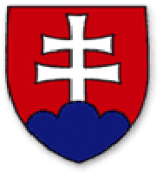 opatrenie:opatrenie:opatrenie:opatrenie:4 – Investície do hmotného majetku4 – Investície do hmotného majetku4 – Investície do hmotného majetku4 – Investície do hmotného majetku4 – Investície do hmotného majetku4 – Investície do hmotného majetku4 – Investície do hmotného majetku4 – Investície do hmotného majetku4 – Investície do hmotného majetku4 – Investície do hmotného majetkuPodopatrenie:Podopatrenie:Podopatrenie:Podopatrenie:4.1 – Podpora na investície do poľnohospodárskych podnikov4.1 – Podpora na investície do poľnohospodárskych podnikov4.1 – Podpora na investície do poľnohospodárskych podnikov4.1 – Podpora na investície do poľnohospodárskych podnikov4.1 – Podpora na investície do poľnohospodárskych podnikov4.1 – Podpora na investície do poľnohospodárskych podnikov4.1 – Podpora na investície do poľnohospodárskych podnikov4.1 – Podpora na investície do poľnohospodárskych podnikov4.1 – Podpora na investície do poľnohospodárskych podnikov4.1 – Podpora na investície do poľnohospodárskych podnikovOBLASŤ:  OBLASŤ:  OBLASŤ:  OBLASŤ:  Špeciálna rastlinná výrobaŠpeciálna rastlinná výrobaŠpeciálna rastlinná výrobaŠpeciálna rastlinná výrobaŠpeciálna rastlinná výrobaŠpeciálna rastlinná výrobaŠpeciálna rastlinná výrobaŠpeciálna rastlinná výrobaŠpeciálna rastlinná výrobaŠpeciálna rastlinná výrobaA. ŽIADATEĽA. ŽIADATEĽA. ŽIADATEĽA. ŽIADATEĽA. ŽIADATEĽA. ŽIADATEĽA. ŽIADATEĽA. ŽIADATEĽA. ŽIADATEĽA. ŽIADATEĽA. ŽIADATEĽA. ŽIADATEĽA. ŽIADATEĽA. ŽIADATEĽA. ŽIADATEĽA. ŽIADATEĽA. ŽIADATEĽA. ŽIADATEĽA. ŽIADATEĽA. ŽIADATEĽ1. Informácie o žiadateľovi1. Informácie o žiadateľovi1. Informácie o žiadateľovi1. Informácie o žiadateľovi1. Informácie o žiadateľovi1. Informácie o žiadateľovi1. Informácie o žiadateľovi1. Informácie o žiadateľovi1. Informácie o žiadateľovi1. Informácie o žiadateľovi1. Informácie o žiadateľovi1. Informácie o žiadateľovi1. Informácie o žiadateľovi1. Informácie o žiadateľovi1. Informácie o žiadateľovi1. Informácie o žiadateľovi1. Informácie o žiadateľovi1. Informácie o žiadateľovi1. Informácie o žiadateľovi1. Informácie o žiadateľoviObchodné menoObchodné menoObchodné menoObchodné menoPrávna formaPrávna formaPrávna formaPrávna formaSídlo právnickej osoby/Adresa trvalého bydliska fyzickej osobySídlo právnickej osoby/Adresa trvalého bydliska fyzickej osobySídlo právnickej osoby/Adresa trvalého bydliska fyzickej osobySídlo právnickej osoby/Adresa trvalého bydliska fyzickej osobyObec (mesto)Obec (mesto)Obec (mesto)Obec (mesto)Sídlo právnickej osoby/Adresa trvalého bydliska fyzickej osobySídlo právnickej osoby/Adresa trvalého bydliska fyzickej osobySídlo právnickej osoby/Adresa trvalého bydliska fyzickej osobySídlo právnickej osoby/Adresa trvalého bydliska fyzickej osobyUlicaUlicaUlicaUlicaČísloČísloČísloČísloSídlo právnickej osoby/Adresa trvalého bydliska fyzickej osobySídlo právnickej osoby/Adresa trvalého bydliska fyzickej osobySídlo právnickej osoby/Adresa trvalého bydliska fyzickej osobySídlo právnickej osoby/Adresa trvalého bydliska fyzickej osobyPSČPSČPSČPSČIČOIČODIČDIČIČ-DPHIČ-DPHIČ-DPHPrávnická osoba  Právnická osoba  Právnická osoba  Právnická osoba  Právnická osoba  Právnická osoba  Právnická osoba  Právnická osoba  Právnická osoba  Fyzická osoba  Fyzická osoba  Fyzická osoba  Fyzická osoba  Fyzická osoba  Fyzická osoba  Fyzická osoba  Fyzická osoba  Fyzická osoba  Fyzická osoba  Fyzická osoba  Platca DPHPlatca DPH  áno  áno  áno  nie  nie  nie  nieRodné čísloRodné čísloRodné čísloForma účtovníctvaForma účtovníctvaForma účtovníctvaForma účtovníctvaForma účtovníctva  jednoduché  jednoduché  jednoduché  jednoduché  jednoduché  jednoduché  jednoduché  podvojné  podvojné  podvojné  podvojné  podvojné  podvojné  podvojné  podvojnéSK NACE SK NACE Tel. č.Tel. č.Fax č.Fax č.e-maile-mailAdresa na doručovanie písomnostíAdresa na doručovanie písomnostíAdresa na doručovanie písomnostíAdresa na doručovanie písomnostíObec (mesto)Obec (mesto)Obec (mesto)Obec (mesto)Adresa na doručovanie písomnostíAdresa na doručovanie písomnostíAdresa na doručovanie písomnostíAdresa na doručovanie písomnostíUlicaUlicaUlicaUlicaČísloČísloČísloČísloČísloAdresa na doručovanie písomnostíAdresa na doručovanie písomnostíAdresa na doručovanie písomnostíAdresa na doručovanie písomnostíPSČPSČPSČPSČKontaktná osoba pre projektKontaktná osoba pre projektKontaktná osoba pre projektKontaktná osoba pre projektMeno a priezviskoMeno a priezviskoMeno a priezviskoMeno a priezviskoKontaktná osoba pre projektKontaktná osoba pre projektKontaktná osoba pre projektKontaktná osoba pre projektTel. č.Tel. č.Tel. č.Tel. č.Fax č.Fax č.Fax č.Kontaktná osoba pre projektKontaktná osoba pre projektKontaktná osoba pre projektKontaktná osoba pre projekte-maile-maile-maile-mail2. Výška žiadaného finančného príspevku2. Výška žiadaného finančného príspevku2. Výška žiadaného finančného príspevku2. Výška žiadaného finančného príspevku2. Výška žiadaného finančného príspevku2. Výška žiadaného finančného príspevku2. Výška žiadaného finančného príspevku2. Výška žiadaného finančného príspevku2. Výška žiadaného finančného príspevku2. Výška žiadaného finančného príspevku2. Výška žiadaného finančného príspevku2. Výška žiadaného finančného príspevku2. Výška žiadaného finančného príspevku2. Výška žiadaného finančného príspevku2. Výška žiadaného finančného príspevku2. Výška žiadaného finančného príspevku2. Výška žiadaného finančného príspevku2. Výška žiadaného finančného príspevku2. Výška žiadaného finančného príspevku2. Výška žiadaného finančného príspevkuPor. čísloRozdelenie oprávnených výdavkovRozdelenie oprávnených výdavkovRozdelenie oprávnených výdavkovRozdelenie oprávnených výdavkovRozdelenie oprávnených výdavkovRozdelenie oprávnených výdavkovRozdelenie oprávnených výdavkovRozdelenie oprávnených výdavkovRozdelenie oprávnených výdavkovRozdelenie oprávnených výdavkov% z oprávnených výdavkov% z oprávnených výdavkov% z oprávnených výdavkov% z oprávnených výdavkov% z oprávnených výdavkov% z oprávnených výdavkov% z oprávnených výdavkovRozpočet v EURRozpočet v EUR1.Oprávnené výdavky  Oprávnené výdavky  Oprávnené výdavky  Oprávnené výdavky  Oprávnené výdavky  Oprávnené výdavky  Oprávnené výdavky  Oprávnené výdavky  Oprávnené výdavky  Oprávnené výdavky  2.Obstaranie pozemkovObstaranie pozemkovObstaranie pozemkovObstaranie pozemkovObstaranie pozemkovObstaranie pozemkovObstaranie pozemkovObstaranie pozemkovObstaranie pozemkovObstaranie pozemkov3.Celkové oprávnené výdavky na projekt (3=1+2) Celkové oprávnené výdavky na projekt (3=1+2) Celkové oprávnené výdavky na projekt (3=1+2) Celkové oprávnené výdavky na projekt (3=1+2) Celkové oprávnené výdavky na projekt (3=1+2) Celkové oprávnené výdavky na projekt (3=1+2) Celkové oprávnené výdavky na projekt (3=1+2) Celkové oprávnené výdavky na projekt (3=1+2) Celkové oprávnené výdavky na projekt (3=1+2) Celkové oprávnené výdavky na projekt (3=1+2) 1001001001001001001004.Požadovaná výška finančného príspevkuPožadovaná výška finančného príspevkuPožadovaná výška finančného príspevkuPožadovaná výška finančného príspevkuPožadovaná výška finančného príspevkuPožadovaná výška finančného príspevkuPožadovaná výška finančného príspevkuPožadovaná výška finančného príspevkuPožadovaná výška finančného príspevkuPožadovaná výška finančného príspevku5.Vlastné zdroje (5=3-4)Vlastné zdroje (5=3-4)Vlastné zdroje (5=3-4)Vlastné zdroje (5=3-4)Vlastné zdroje (5=3-4)Vlastné zdroje (5=3-4)Vlastné zdroje (5=3-4)Vlastné zdroje (5=3-4)Vlastné zdroje (5=3-4)Vlastné zdroje (5=3-4)6.Ostatné výdavky na projekt nezahrnuté v bodoch 1 a 2 (neoprávnené výdavky)Ostatné výdavky na projekt nezahrnuté v bodoch 1 a 2 (neoprávnené výdavky)Ostatné výdavky na projekt nezahrnuté v bodoch 1 a 2 (neoprávnené výdavky)Ostatné výdavky na projekt nezahrnuté v bodoch 1 a 2 (neoprávnené výdavky)Ostatné výdavky na projekt nezahrnuté v bodoch 1 a 2 (neoprávnené výdavky)Ostatné výdavky na projekt nezahrnuté v bodoch 1 a 2 (neoprávnené výdavky)Ostatné výdavky na projekt nezahrnuté v bodoch 1 a 2 (neoprávnené výdavky)Ostatné výdavky na projekt nezahrnuté v bodoch 1 a 2 (neoprávnené výdavky)Ostatné výdavky na projekt nezahrnuté v bodoch 1 a 2 (neoprávnené výdavky)Ostatné výdavky na projekt nezahrnuté v bodoch 1 a 2 (neoprávnené výdavky)xxxxxxx7.Celkový objem výdavkov na projekt (7=3+6)Celkový objem výdavkov na projekt (7=3+6)Celkový objem výdavkov na projekt (7=3+6)Celkový objem výdavkov na projekt (7=3+6)Celkový objem výdavkov na projekt (7=3+6)Celkový objem výdavkov na projekt (7=3+6)Celkový objem výdavkov na projekt (7=3+6)Celkový objem výdavkov na projekt (7=3+6)Celkový objem výdavkov na projekt (7=3+6)Celkový objem výdavkov na projekt (7=3+6)xxxxxxxUplatnenie zvýšenia základnej miery podporyUplatnenie zvýšenia základnej miery podporyUplatnenie zvýšenia základnej miery podporyUplatnenie zvýšenia základnej miery podporyUplatnenie zvýšenia základnej miery podporyUplatnenie zvýšenia základnej miery podporyUplatnenie zvýšenia základnej miery podporyUplatnenie zvýšenia základnej miery podporyUplatnenie zvýšenia základnej miery podpory o 20% v prípade ekologického poľnohospodárstva o 20% v prípade ekologického poľnohospodárstva o 20% v prípade ekologického poľnohospodárstva o 20% v prípade ekologického poľnohospodárstva o 20% v prípade ekologického poľnohospodárstva o 20% v prípade ekologického poľnohospodárstva o 20% v prípade ekologického poľnohospodárstva o 20% v prípade ekologického poľnohospodárstva o 20% v prípade ekologického poľnohospodárstva o 20% v prípade ekologického poľnohospodárstva o 20% v prípade ekologického poľnohospodárstvaSúhlas/nesúhlas  s nižšou intenzitou pomociSúhlas/nesúhlas  s nižšou intenzitou pomociSúhlas/nesúhlas  s nižšou intenzitou pomociSúhlas/nesúhlas  s nižšou intenzitou pomociSúhlas/nesúhlas  s nižšou intenzitou pomociSúhlas/nesúhlas  s nižšou intenzitou pomociSúhlas/nesúhlas  s nižšou intenzitou pomociSúhlas/nesúhlas  s nižšou intenzitou pomociSúhlas/nesúhlas  s nižšou intenzitou pomociMenej rozvinuté regióny   Menej rozvinuté regióny   Menej rozvinuté regióny   Menej rozvinuté regióny   Menej rozvinuté regióny   Menej rozvinuté regióny   Menej rozvinuté regióny   Menej rozvinuté regióny   Menej rozvinuté regióny   Iné regióny   Iné regióny   Iné regióny   Iné regióny   Iné regióny   Iné regióny   Iné regióny   Iné regióny   Iné regióny   Iné regióny   Iné regióny   3. Spôsob financovania 3. Spôsob financovania 3. Spôsob financovania 3. Spôsob financovania 3. Spôsob financovania 3. Spôsob financovania 3. Spôsob financovania 3. Spôsob financovania 3. Spôsob financovania 3. Spôsob financovania 3. Spôsob financovania 3. Spôsob financovania 3. Spôsob financovania 3. Spôsob financovania 3. Spôsob financovania 3. Spôsob financovania 3. Spôsob financovania 3. Spôsob financovania 3. Spôsob financovania 3. Spôsob financovania Refundácia  Refundácia  Refundácia  Refundácia  Refundácia  Refundácia  Refundácia  Refundácia  Refundácia  Refundácia  Refundácia  Refundácia  Refundácia  Refundácia  Refundácia  Refundácia  Refundácia  Refundácia  Refundácia  Refundácia  B. PROJEKTB. PROJEKTB. PROJEKTB. PROJEKTB. PROJEKTB. PROJEKT1. Názov projektu1. Názov projektu1. Názov projektu1. Názov projektu1. Názov projektu1. Názov projektu2. Priradenie projektu k programovej štruktúre2. Priradenie projektu k programovej štruktúre2. Priradenie projektu k programovej štruktúre2. Priradenie projektu k programovej štruktúre2. Priradenie projektu k programovej štruktúre2. Priradenie projektu k programovej štruktúreNázov programuNázov programuProgram rozvoja vidieka SR 2014 – 2020Program rozvoja vidieka SR 2014 – 2020Program rozvoja vidieka SR 2014 – 2020Program rozvoja vidieka SR 2014 – 2020Číslo opatreniaČíslo opatrenia4444Názov opatreniaNázov opatreniaInvestície do hmotného majetkuInvestície do hmotného majetkuInvestície do hmotného majetkuInvestície do hmotného majetkuPodopatreniePodopatrenie4.1 – Podpora na investície do poľnohospodárskych podnikov4.1 – Podpora na investície do poľnohospodárskych podnikov4.1 – Podpora na investície do poľnohospodárskych podnikov4.1 – Podpora na investície do poľnohospodárskych podnikovOblasťOblasťŠpeciálna rastlinná výrobaŠpeciálna rastlinná výrobaŠpeciálna rastlinná výrobaŠpeciálna rastlinná výrobaFokusová oblasť - prioritnáFokusová oblasť - prioritná2A – zlepšenie hospodárskeho výkonu všetkých poľnohospodárskych podnikov a uľahčenie reštrukturalizácie a modernizácie poľnohospodárskych podnikov, najmä na účely zvýšenia ich účasti na trhu, zamerania na trh a poľnohospodárskej diverzifikácie2A – zlepšenie hospodárskeho výkonu všetkých poľnohospodárskych podnikov a uľahčenie reštrukturalizácie a modernizácie poľnohospodárskych podnikov, najmä na účely zvýšenia ich účasti na trhu, zamerania na trh a poľnohospodárskej diverzifikácie2A – zlepšenie hospodárskeho výkonu všetkých poľnohospodárskych podnikov a uľahčenie reštrukturalizácie a modernizácie poľnohospodárskych podnikov, najmä na účely zvýšenia ich účasti na trhu, zamerania na trh a poľnohospodárskej diverzifikácie2A – zlepšenie hospodárskeho výkonu všetkých poľnohospodárskych podnikov a uľahčenie reštrukturalizácie a modernizácie poľnohospodárskych podnikov, najmä na účely zvýšenia ich účasti na trhu, zamerania na trh a poľnohospodárskej diverzifikácieFokusová oblasť - sekundárnaFokusová oblasť - sekundárna3. Časový predpoklad realizácie projektu3. Časový predpoklad realizácie projektu3. Časový predpoklad realizácie projektu3. Časový predpoklad realizácie projektu3. Časový predpoklad realizácie projektu3. Časový predpoklad realizácie projektuPredpokladaný začiatok realizácie projektuPredpokladaný začiatok realizácie projektuPredpokladaný začiatok realizácie projektuPredpokladaný začiatok realizácie projektuPredpokladané ukončenie realizácie projektuPredpokladané ukončenie realizácie projektuPredpokladané ukončenie realizácie projektuPredpokladané ukončenie realizácie projektu4. Miesto realizácie projektu 4. Miesto realizácie projektu 4. Miesto realizácie projektu 4. Miesto realizácie projektu 4. Miesto realizácie projektu 4. Miesto realizácie projektu VÚC (kraj)VÚC (kraj)OkresObec (ulica)Katastrálne územieParcelné čísla5. Ciele projektu 5. Ciele projektu 5. Ciele projektu 5. Ciele projektu 5. Ciele projektu 5. Ciele projektu 6. Predmet projektu6. Predmet projektu6. Predmet projektu6. Predmet projektu6. Predmet projektu6. Predmet projektu7. Údaje o projekte 7. Údaje o projekte 7. Údaje o projekte 7. Údaje o projekte 7. Údaje o projekte 7. Údaje o projekte Zaraďte sídlo vášho podniku podľa typu oblasti ANC (LFA)Zaraďte sídlo vášho podniku podľa typu oblasti ANC (LFA)Zaraďte sídlo vášho podniku podľa typu oblasti ANC (LFA)Zaraďte sídlo vášho podniku podľa typu oblasti ANC (LFA)Zaraďte sídlo vášho podniku podľa typu oblasti ANC (LFA)Zaraďte sídlo vášho podniku podľa typu oblasti ANC (LFA)Zaradenie projektu podľa prevažujúceho sektoru špeciálnej rastlinnej výrobyZaradenie projektu podľa prevažujúceho sektoru špeciálnej rastlinnej výrobyZaradenie projektu podľa prevažujúceho sektoru špeciálnej rastlinnej výrobyZaradenie projektu podľa prevažujúceho sektoru špeciálnej rastlinnej výrobyZaradenie projektu podľa prevažujúceho sektoru špeciálnej rastlinnej výrobyZaradenie projektu podľa prevažujúceho sektoru špeciálnej rastlinnej výrobyZaradenie projektu podľa prevažujúceho sektoru špeciálnej rastlinnej výrobyZaradenie projektu podľa prevažujúceho sektoru špeciálnej rastlinnej výroby    Ovocie    Ovocie    Ovocie     Chmeľ     Chmeľ     Chmeľ     Chmeľ     Chmeľ    Zelenina    Zelenina    Zelenina     Liečivé, koreninové a aromatické rastliny     Liečivé, koreninové a aromatické rastliny     Liečivé, koreninové a aromatické rastliny     Liečivé, koreninové a aromatické rastliny     Liečivé, koreninové a aromatické rastliny    Okopaniny    Okopaniny    Okopaniny     Strukoviny     Strukoviny     Strukoviny     Strukoviny     Strukoviny    Vinič    Vinič    Vinič     Ostatná špeciálna RV     Ostatná špeciálna RV     Ostatná špeciálna RV     Ostatná špeciálna RV     Ostatná špeciálna RVPlánované aktivity realizované týmto projektom Plánované aktivity realizované týmto projektom Plánované aktivity realizované týmto projektom Plánované aktivity realizované týmto projektom Plánované aktivity realizované týmto projektom Plánované aktivity realizované týmto projektom Plánované aktivity realizované týmto projektom Plánované aktivity realizované týmto projektom Investície do výstavby, rekonštrukcie a modernizácie objektov špeciálnej rastlinnej výroby vrátane prípravy staveniskaInvestície do výstavby, rekonštrukcie a modernizácie objektov špeciálnej rastlinnej výroby vrátane prípravy staveniskaInvestície do výstavby, rekonštrukcie a modernizácie objektov špeciálnej rastlinnej výroby vrátane prípravy staveniskaInvestície do výstavby, rekonštrukcie a modernizácie objektov špeciálnej rastlinnej výroby vrátane prípravy staveniskaInvestície do výstavby, rekonštrukcie a modernizácie objektov špeciálnej rastlinnej výroby vrátane prípravy staveniskaInvestície do výstavby, rekonštrukcie a modernizácie objektov špeciálnej rastlinnej výroby vrátane prípravy staveniskaInvestície do výstavby, rekonštrukcie a modernizácie objektov špeciálnej rastlinnej výroby vrátane prípravy staveniskaInvestície do obstarania technického a technologického vybavenia špeciálnej rastlinnej výroby vrátane  strojov a náradia slúžiacich na pestovanie, aplikáciu prípravkov na ochranu rastlín,  priemyselných a hospodárskych hnojív, zber a pozberovú úpravuInvestície do obstarania technického a technologického vybavenia špeciálnej rastlinnej výroby vrátane  strojov a náradia slúžiacich na pestovanie, aplikáciu prípravkov na ochranu rastlín,  priemyselných a hospodárskych hnojív, zber a pozberovú úpravuInvestície do obstarania technického a technologického vybavenia špeciálnej rastlinnej výroby vrátane  strojov a náradia slúžiacich na pestovanie, aplikáciu prípravkov na ochranu rastlín,  priemyselných a hospodárskych hnojív, zber a pozberovú úpravuInvestície do obstarania technického a technologického vybavenia špeciálnej rastlinnej výroby vrátane  strojov a náradia slúžiacich na pestovanie, aplikáciu prípravkov na ochranu rastlín,  priemyselných a hospodárskych hnojív, zber a pozberovú úpravuInvestície do obstarania technického a technologického vybavenia špeciálnej rastlinnej výroby vrátane  strojov a náradia slúžiacich na pestovanie, aplikáciu prípravkov na ochranu rastlín,  priemyselných a hospodárskych hnojív, zber a pozberovú úpravuInvestície do obstarania technického a technologického vybavenia špeciálnej rastlinnej výroby vrátane  strojov a náradia slúžiacich na pestovanie, aplikáciu prípravkov na ochranu rastlín,  priemyselných a hospodárskych hnojív, zber a pozberovú úpravuInvestície do obstarania technického a technologického vybavenia špeciálnej rastlinnej výroby vrátane  strojov a náradia slúžiacich na pestovanie, aplikáciu prípravkov na ochranu rastlín,  priemyselných a hospodárskych hnojív, zber a pozberovú úpravuInvestície do objektov na využívanie geotermálnej energie na vykurovanie skleníkov a fóliovníkov a na vlastnú spotrebu v podniku  vrátane súvisiacich investičných činnostiInvestície do objektov na využívanie geotermálnej energie na vykurovanie skleníkov a fóliovníkov a na vlastnú spotrebu v podniku  vrátane súvisiacich investičných činnostiInvestície do objektov na využívanie geotermálnej energie na vykurovanie skleníkov a fóliovníkov a na vlastnú spotrebu v podniku  vrátane súvisiacich investičných činnostiInvestície do objektov na využívanie geotermálnej energie na vykurovanie skleníkov a fóliovníkov a na vlastnú spotrebu v podniku  vrátane súvisiacich investičných činnostiInvestície do objektov na využívanie geotermálnej energie na vykurovanie skleníkov a fóliovníkov a na vlastnú spotrebu v podniku  vrátane súvisiacich investičných činnostiInvestície do objektov na využívanie geotermálnej energie na vykurovanie skleníkov a fóliovníkov a na vlastnú spotrebu v podniku  vrátane súvisiacich investičných činnostiInvestície do objektov na využívanie geotermálnej energie na vykurovanie skleníkov a fóliovníkov a na vlastnú spotrebu v podniku  vrátane súvisiacich investičných činnostiPriemerný evidenčný počet zamestnancov vo fyzických osobách za kalendárny rok pred podaním ŽoNFPPriemerný evidenčný počet zamestnancov vo fyzických osobách za kalendárny rok pred podaním ŽoNFPPriemerný evidenčný počet zamestnancov vo fyzických osobách za kalendárny rok pred podaním ŽoNFPPriemerný evidenčný počet zamestnancov vo fyzických osobách za kalendárny rok pred podaním ŽoNFPPriemerný evidenčný počet zamestnancov vo fyzických osobách za kalendárny rok pred podaním ŽoNFPSte registrovaný subjekt v ekologickom poľnohospodárstve?Ste registrovaný subjekt v ekologickom poľnohospodárstve?Ste registrovaný subjekt v ekologickom poľnohospodárstve?Ste registrovaný subjekt v ekologickom poľnohospodárstve?Ste registrovaný subjekt v ekologickom poľnohospodárstve?Obhospodarujete viac ako 50% pôdy v ekologickom poľnohospodárstve?Obhospodarujete viac ako 50% pôdy v ekologickom poľnohospodárstve?Obhospodarujete viac ako 50% pôdy v ekologickom poľnohospodárstve?Obhospodarujete viac ako 50% pôdy v ekologickom poľnohospodárstve?Obhospodarujete viac ako 50% pôdy v ekologickom poľnohospodárstve?Údaje o žiadateľovi (vyplnia len fyzické osoby)Údaje o žiadateľovi (vyplnia len fyzické osoby)Údaje o žiadateľovi (vyplnia len fyzické osoby)Údaje o žiadateľovi (vyplnia len fyzické osoby)Údaje o žiadateľovi (vyplnia len fyzické osoby)    Muž    Žena    Muž    ŽenaVek v čase podania ŽoNFP Vek v čase podania ŽoNFP Vek v čase podania ŽoNFP      do 40 rokov vrátane     nad 40 rokov     do 40 rokov vrátane     nad 40 rokov     do 40 rokov vrátane     nad 40 rokovvýrobné zameranie podnikuvýrobné zameranie podnikuvýrobné zameranie podnikuvýrobné zameranie podnikuvýrobné zameranie podnikuvýrobné zameranie podnikuvýrobné zameranie podnikuvýrobné zameranie podnikuUveďte výrobné zameranie Vášho podniku (vyberte len 1 hlavné zameranie z nasledovných možností podľa  vykonávacieho nariadenia EK č. 220/2015)Uveďte výrobné zameranie Vášho podniku (vyberte len 1 hlavné zameranie z nasledovných možností podľa  vykonávacieho nariadenia EK č. 220/2015)Uveďte výrobné zameranie Vášho podniku (vyberte len 1 hlavné zameranie z nasledovných možností podľa  vykonávacieho nariadenia EK č. 220/2015)Uveďte výrobné zameranie Vášho podniku (vyberte len 1 hlavné zameranie z nasledovných možností podľa  vykonávacieho nariadenia EK č. 220/2015)Uveďte výrobné zameranie Vášho podniku (vyberte len 1 hlavné zameranie z nasledovných možností podľa  vykonávacieho nariadenia EK č. 220/2015)Uveďte výrobné zameranie Vášho podniku (vyberte len 1 hlavné zameranie z nasledovných možností podľa  vykonávacieho nariadenia EK č. 220/2015)Uveďte výrobné zameranie Vášho podniku (vyberte len 1 hlavné zameranie z nasledovných možností podľa  vykonávacieho nariadenia EK č. 220/2015)Uveďte výrobné zameranie Vášho podniku (vyberte len 1 hlavné zameranie z nasledovných možností podľa  vykonávacieho nariadenia EK č. 220/2015)Poľné plodinyPoľné plodinyOstatný pasúci sa dobytokOstatný pasúci sa dobytokOstatný pasúci sa dobytokOstatný pasúci sa dobytokZáhradníctvoZáhradníctvoZvieratá chované zrnomZvieratá chované zrnomZvieratá chované zrnomZvieratá chované zrnomVinohradníctvoVinohradníctvoZmiešaná výroba (RV+ŽV)Zmiešaná výroba (RV+ŽV)Zmiešaná výroba (RV+ŽV)Zmiešaná výroba (RV+ŽV)Ostatné trvalé trávne porastyOstatné trvalé trávne porastyNepoľnohospodárske zameranieNepoľnohospodárske zameranieNepoľnohospodárske zameranieNepoľnohospodárske zameranieChov kráv s trhovou produkciou mliekaChov kráv s trhovou produkciou mliekaVeľkosť farmy/poľnohospodárskeho podniku  v ha (podľa obhospodarovanej pôdy)Veľkosť farmy/poľnohospodárskeho podniku  v ha (podľa obhospodarovanej pôdy)Veľkosť farmy/poľnohospodárskeho podniku  v ha (podľa obhospodarovanej pôdy)Veľkosť farmy/poľnohospodárskeho podniku  v ha (podľa obhospodarovanej pôdy)Veľkosť farmy/poľnohospodárskeho podniku  v ha (podľa obhospodarovanej pôdy)Veľkosť farmy/poľnohospodárskeho podniku  v ha (podľa obhospodarovanej pôdy)Veľkosť farmy/poľnohospodárskeho podniku  v ha (podľa obhospodarovanej pôdy)8. Splnenie všeobecných podmienok pre poskytnutie príspevku8. Splnenie všeobecných podmienok pre poskytnutie príspevku8. Splnenie všeobecných podmienok pre poskytnutie príspevku8. Splnenie všeobecných podmienok pre poskytnutie príspevku8. Splnenie všeobecných podmienok pre poskytnutie príspevku8. Splnenie všeobecných podmienok pre poskytnutie príspevku8. Splnenie všeobecných podmienok pre poskytnutie príspevku8. Splnenie všeobecných podmienok pre poskytnutie príspevkuPor. č.PodmienkaPodmienkaPodmienkaPodmienka1.Investície sa musia realizovať na území Slovenska, v prípade prístupu LEADER/CLLD na území príslušnej MASNehnuteľnosti, ktoré sú predmetom projektu sa musia nachádzať na území SR, resp. príslušnej MAS, hnuteľné veci, ktoré sú predmetom projektu – stroje, technológie a pod. sa musia využívať na území SR resp. príslušnej MAS; v rámci výziev k pre jednotlivé opatrenia sa môže v súlade s čl. 70 nariadenia Európskeho parlamentu a Rady (EÚ) č. 1303/2013 stanoviť, že niektoré aktivity neinvestičného charakteru môžu byť realizované aj mimo územia SR ale v rámci EÚ, napr. pri projektoch nadnárodnej spolupráce realizovaných miestnymi akčnými skupinami, pri vzdelávacích projektoch a pod. a mimo EÚ v prípade operácií, ktoré sa týkajú technickej pomoci alebo propagačných aktivít, ako aj v prípade projektov nadnárodnej spolupráce realizovaných miestnymi akčnými skupinami.Investície sa musia realizovať na území Slovenska, v prípade prístupu LEADER/CLLD na území príslušnej MASNehnuteľnosti, ktoré sú predmetom projektu sa musia nachádzať na území SR, resp. príslušnej MAS, hnuteľné veci, ktoré sú predmetom projektu – stroje, technológie a pod. sa musia využívať na území SR resp. príslušnej MAS; v rámci výziev k pre jednotlivé opatrenia sa môže v súlade s čl. 70 nariadenia Európskeho parlamentu a Rady (EÚ) č. 1303/2013 stanoviť, že niektoré aktivity neinvestičného charakteru môžu byť realizované aj mimo územia SR ale v rámci EÚ, napr. pri projektoch nadnárodnej spolupráce realizovaných miestnymi akčnými skupinami, pri vzdelávacích projektoch a pod. a mimo EÚ v prípade operácií, ktoré sa týkajú technickej pomoci alebo propagačných aktivít, ako aj v prípade projektov nadnárodnej spolupráce realizovaných miestnymi akčnými skupinami.Investície sa musia realizovať na území Slovenska, v prípade prístupu LEADER/CLLD na území príslušnej MASNehnuteľnosti, ktoré sú predmetom projektu sa musia nachádzať na území SR, resp. príslušnej MAS, hnuteľné veci, ktoré sú predmetom projektu – stroje, technológie a pod. sa musia využívať na území SR resp. príslušnej MAS; v rámci výziev k pre jednotlivé opatrenia sa môže v súlade s čl. 70 nariadenia Európskeho parlamentu a Rady (EÚ) č. 1303/2013 stanoviť, že niektoré aktivity neinvestičného charakteru môžu byť realizované aj mimo územia SR ale v rámci EÚ, napr. pri projektoch nadnárodnej spolupráce realizovaných miestnymi akčnými skupinami, pri vzdelávacích projektoch a pod. a mimo EÚ v prípade operácií, ktoré sa týkajú technickej pomoci alebo propagačných aktivít, ako aj v prípade projektov nadnárodnej spolupráce realizovaných miestnymi akčnými skupinami.Investície sa musia realizovať na území Slovenska, v prípade prístupu LEADER/CLLD na území príslušnej MASNehnuteľnosti, ktoré sú predmetom projektu sa musia nachádzať na území SR, resp. príslušnej MAS, hnuteľné veci, ktoré sú predmetom projektu – stroje, technológie a pod. sa musia využívať na území SR resp. príslušnej MAS; v rámci výziev k pre jednotlivé opatrenia sa môže v súlade s čl. 70 nariadenia Európskeho parlamentu a Rady (EÚ) č. 1303/2013 stanoviť, že niektoré aktivity neinvestičného charakteru môžu byť realizované aj mimo územia SR ale v rámci EÚ, napr. pri projektoch nadnárodnej spolupráce realizovaných miestnymi akčnými skupinami, pri vzdelávacích projektoch a pod. a mimo EÚ v prípade operácií, ktoré sa týkajú technickej pomoci alebo propagačných aktivít, ako aj v prípade projektov nadnárodnej spolupráce realizovaných miestnymi akčnými skupinami.1.2.Žiadateľ nemá evidované nedoplatky poistného na zdravotné poistenie, sociálne poistenie a príspevkov na starobné dôchodkové poistenie§ 8a  ods. 4 zákona č. 523/2004 Z. z. o rozpočtových pravidlách verejnej správy a o zmene a doplnení niektorých zákonov v znení neskorších predpisov. Splátkový kalendár potvrdený veriteľom sa akceptuje.Žiadateľ nemá evidované nedoplatky poistného na zdravotné poistenie, sociálne poistenie a príspevkov na starobné dôchodkové poistenie§ 8a  ods. 4 zákona č. 523/2004 Z. z. o rozpočtových pravidlách verejnej správy a o zmene a doplnení niektorých zákonov v znení neskorších predpisov. Splátkový kalendár potvrdený veriteľom sa akceptuje.Žiadateľ nemá evidované nedoplatky poistného na zdravotné poistenie, sociálne poistenie a príspevkov na starobné dôchodkové poistenie§ 8a  ods. 4 zákona č. 523/2004 Z. z. o rozpočtových pravidlách verejnej správy a o zmene a doplnení niektorých zákonov v znení neskorších predpisov. Splátkový kalendár potvrdený veriteľom sa akceptuje.Žiadateľ nemá evidované nedoplatky poistného na zdravotné poistenie, sociálne poistenie a príspevkov na starobné dôchodkové poistenie§ 8a  ods. 4 zákona č. 523/2004 Z. z. o rozpočtových pravidlách verejnej správy a o zmene a doplnení niektorých zákonov v znení neskorších predpisov. Splátkový kalendár potvrdený veriteľom sa akceptuje.2.3.Žiadateľ nie je v likvidácii (netýka sa  fyzických osôb uvedených  v § 2 odseku 2. písmena b), d) zákona č.513/1991 Zb. Obchodný zákonník), nie je voči nemu vedené konkurzné konanie; nie je v konkurze, v reštrukturalizácii a nebol voči nemu zamietnutý návrh na vyhlásenie konkurzu pre nedostatok majetku a neporušil v predchádzajúcich 3 rokoch zákaz nelegálneho zamestnávania.§ 8a  ods. 4 zákona č. 523/2004 Z. z. o rozpočtových pravidlách verejnej správy a o zmene a doplnení niektorých zákonov v znení neskorších predpisov. V priebehu trvania zmluvy o poskytnutí NFP táto skutočnosť podlieha oznamovacej povinnosti prijímateľa voči poskytovateľovi.Žiadateľ nie je v likvidácii (netýka sa  fyzických osôb uvedených  v § 2 odseku 2. písmena b), d) zákona č.513/1991 Zb. Obchodný zákonník), nie je voči nemu vedené konkurzné konanie; nie je v konkurze, v reštrukturalizácii a nebol voči nemu zamietnutý návrh na vyhlásenie konkurzu pre nedostatok majetku a neporušil v predchádzajúcich 3 rokoch zákaz nelegálneho zamestnávania.§ 8a  ods. 4 zákona č. 523/2004 Z. z. o rozpočtových pravidlách verejnej správy a o zmene a doplnení niektorých zákonov v znení neskorších predpisov. V priebehu trvania zmluvy o poskytnutí NFP táto skutočnosť podlieha oznamovacej povinnosti prijímateľa voči poskytovateľovi.Žiadateľ nie je v likvidácii (netýka sa  fyzických osôb uvedených  v § 2 odseku 2. písmena b), d) zákona č.513/1991 Zb. Obchodný zákonník), nie je voči nemu vedené konkurzné konanie; nie je v konkurze, v reštrukturalizácii a nebol voči nemu zamietnutý návrh na vyhlásenie konkurzu pre nedostatok majetku a neporušil v predchádzajúcich 3 rokoch zákaz nelegálneho zamestnávania.§ 8a  ods. 4 zákona č. 523/2004 Z. z. o rozpočtových pravidlách verejnej správy a o zmene a doplnení niektorých zákonov v znení neskorších predpisov. V priebehu trvania zmluvy o poskytnutí NFP táto skutočnosť podlieha oznamovacej povinnosti prijímateľa voči poskytovateľovi.Žiadateľ nie je v likvidácii (netýka sa  fyzických osôb uvedených  v § 2 odseku 2. písmena b), d) zákona č.513/1991 Zb. Obchodný zákonník), nie je voči nemu vedené konkurzné konanie; nie je v konkurze, v reštrukturalizácii a nebol voči nemu zamietnutý návrh na vyhlásenie konkurzu pre nedostatok majetku a neporušil v predchádzajúcich 3 rokoch zákaz nelegálneho zamestnávania.§ 8a  ods. 4 zákona č. 523/2004 Z. z. o rozpočtových pravidlách verejnej správy a o zmene a doplnení niektorých zákonov v znení neskorších predpisov. V priebehu trvania zmluvy o poskytnutí NFP táto skutočnosť podlieha oznamovacej povinnosti prijímateľa voči poskytovateľovi.3.4.Žiadateľ má vysporiadané finančné vzťahy so štátnym rozpočtom po lehote splatnosti, a  nie je voči nemu vedený výkon rozhodnutia.§ 8a  ods. 4 zákona č. 523/2004 Z. z. o rozpočtových pravidlách verejnej správy a o zmene a doplnení niektorých zákonov v znení neskorších predpisov. V priebehu trvania zmluvy o poskytnutí NFP táto skutočnosť podlieha oznamovacej povinnosti prijímateľa voči poskytovateľovi.Podmienka sa netýka výkonu rozhodnutia voči členom riadiacich a dozorných orgánov žiadateľa, ale je relevantná vo vzťahu k subjektu žiadateľa.Žiadateľ má vysporiadané finančné vzťahy so štátnym rozpočtom po lehote splatnosti, a  nie je voči nemu vedený výkon rozhodnutia.§ 8a  ods. 4 zákona č. 523/2004 Z. z. o rozpočtových pravidlách verejnej správy a o zmene a doplnení niektorých zákonov v znení neskorších predpisov. V priebehu trvania zmluvy o poskytnutí NFP táto skutočnosť podlieha oznamovacej povinnosti prijímateľa voči poskytovateľovi.Podmienka sa netýka výkonu rozhodnutia voči členom riadiacich a dozorných orgánov žiadateľa, ale je relevantná vo vzťahu k subjektu žiadateľa.Žiadateľ má vysporiadané finančné vzťahy so štátnym rozpočtom po lehote splatnosti, a  nie je voči nemu vedený výkon rozhodnutia.§ 8a  ods. 4 zákona č. 523/2004 Z. z. o rozpočtových pravidlách verejnej správy a o zmene a doplnení niektorých zákonov v znení neskorších predpisov. V priebehu trvania zmluvy o poskytnutí NFP táto skutočnosť podlieha oznamovacej povinnosti prijímateľa voči poskytovateľovi.Podmienka sa netýka výkonu rozhodnutia voči členom riadiacich a dozorných orgánov žiadateľa, ale je relevantná vo vzťahu k subjektu žiadateľa.Žiadateľ má vysporiadané finančné vzťahy so štátnym rozpočtom po lehote splatnosti, a  nie je voči nemu vedený výkon rozhodnutia.§ 8a  ods. 4 zákona č. 523/2004 Z. z. o rozpočtových pravidlách verejnej správy a o zmene a doplnení niektorých zákonov v znení neskorších predpisov. V priebehu trvania zmluvy o poskytnutí NFP táto skutočnosť podlieha oznamovacej povinnosti prijímateľa voči poskytovateľovi.Podmienka sa netýka výkonu rozhodnutia voči členom riadiacich a dozorných orgánov žiadateľa, ale je relevantná vo vzťahu k subjektu žiadateľa.4.5.Na operáciu možno poskytnúť podporu z jedného alebo viacerých EŠIF alebo z jedného alebo viacerých programov a z iných nástrojov EÚ za podmienky, že sa na výdavkovú položku, zahrnutú do žiadosti o platbu na úhradu jedným z EŠIF, neposkytla podpora z iného fondu alebo nástroja EÚ a SR, ani podpora z rovnakého fondu v rámci iného programu, ani podpora z rovnakého fondu v rámci toho istého programu, ani v rámci predchádzajúceho obdobia.V priebehu trvania zmluvy o poskytnutí NFP táto skutočnosť podlieha oznamovacej povinnosti prijímateľa voči poskytovateľovi.Čl. 65 ods. 11 nariadenia Európskeho parlamentu a Rady (EÚ) č. 1303/2013, ktorým sa stanovujú spoločné ustanovenia o Európskom fonde regionálneho rozvoja, Európskom sociálnom fonde, Kohéznom fonde, Európskom poľnohospodárskom fonde pre rozvoj vidieka a Európskom námornom a rybárskom fonde a ktorým sa stanovujú všeobecné  ustanovenia o Európskom fonde regionálneho rozvoja, Európskom sociálnom fonde, Kohéznom fonde a Európskom námornom a rybárskom fonde, a ktorým sa zrušuje nariadenie Rady (ES) č. 1083/2006.Na operáciu možno poskytnúť podporu z jedného alebo viacerých EŠIF alebo z jedného alebo viacerých programov a z iných nástrojov EÚ za podmienky, že sa na výdavkovú položku, zahrnutú do žiadosti o platbu na úhradu jedným z EŠIF, neposkytla podpora z iného fondu alebo nástroja EÚ a SR, ani podpora z rovnakého fondu v rámci iného programu, ani podpora z rovnakého fondu v rámci toho istého programu, ani v rámci predchádzajúceho obdobia.V priebehu trvania zmluvy o poskytnutí NFP táto skutočnosť podlieha oznamovacej povinnosti prijímateľa voči poskytovateľovi.Čl. 65 ods. 11 nariadenia Európskeho parlamentu a Rady (EÚ) č. 1303/2013, ktorým sa stanovujú spoločné ustanovenia o Európskom fonde regionálneho rozvoja, Európskom sociálnom fonde, Kohéznom fonde, Európskom poľnohospodárskom fonde pre rozvoj vidieka a Európskom námornom a rybárskom fonde a ktorým sa stanovujú všeobecné  ustanovenia o Európskom fonde regionálneho rozvoja, Európskom sociálnom fonde, Kohéznom fonde a Európskom námornom a rybárskom fonde, a ktorým sa zrušuje nariadenie Rady (ES) č. 1083/2006.Na operáciu možno poskytnúť podporu z jedného alebo viacerých EŠIF alebo z jedného alebo viacerých programov a z iných nástrojov EÚ za podmienky, že sa na výdavkovú položku, zahrnutú do žiadosti o platbu na úhradu jedným z EŠIF, neposkytla podpora z iného fondu alebo nástroja EÚ a SR, ani podpora z rovnakého fondu v rámci iného programu, ani podpora z rovnakého fondu v rámci toho istého programu, ani v rámci predchádzajúceho obdobia.V priebehu trvania zmluvy o poskytnutí NFP táto skutočnosť podlieha oznamovacej povinnosti prijímateľa voči poskytovateľovi.Čl. 65 ods. 11 nariadenia Európskeho parlamentu a Rady (EÚ) č. 1303/2013, ktorým sa stanovujú spoločné ustanovenia o Európskom fonde regionálneho rozvoja, Európskom sociálnom fonde, Kohéznom fonde, Európskom poľnohospodárskom fonde pre rozvoj vidieka a Európskom námornom a rybárskom fonde a ktorým sa stanovujú všeobecné  ustanovenia o Európskom fonde regionálneho rozvoja, Európskom sociálnom fonde, Kohéznom fonde a Európskom námornom a rybárskom fonde, a ktorým sa zrušuje nariadenie Rady (ES) č. 1083/2006.Na operáciu možno poskytnúť podporu z jedného alebo viacerých EŠIF alebo z jedného alebo viacerých programov a z iných nástrojov EÚ za podmienky, že sa na výdavkovú položku, zahrnutú do žiadosti o platbu na úhradu jedným z EŠIF, neposkytla podpora z iného fondu alebo nástroja EÚ a SR, ani podpora z rovnakého fondu v rámci iného programu, ani podpora z rovnakého fondu v rámci toho istého programu, ani v rámci predchádzajúceho obdobia.V priebehu trvania zmluvy o poskytnutí NFP táto skutočnosť podlieha oznamovacej povinnosti prijímateľa voči poskytovateľovi.Čl. 65 ods. 11 nariadenia Európskeho parlamentu a Rady (EÚ) č. 1303/2013, ktorým sa stanovujú spoločné ustanovenia o Európskom fonde regionálneho rozvoja, Európskom sociálnom fonde, Kohéznom fonde, Európskom poľnohospodárskom fonde pre rozvoj vidieka a Európskom námornom a rybárskom fonde a ktorým sa stanovujú všeobecné  ustanovenia o Európskom fonde regionálneho rozvoja, Európskom sociálnom fonde, Kohéznom fonde a Európskom námornom a rybárskom fonde, a ktorým sa zrušuje nariadenie Rady (ES) č. 1083/2006.5.6.Každá investičná operácia, ak sa na ňu vzťahuje zákon č. 24/2006 Z. z. o posudzovaní vplyvov na životné prostredie, musí byť vopred posúdená na základe tohto zákona.Čl. 45 ods. 1 nariadenia Európskeho parlamentu a Rady (EÚ) č. 1305/2013 o podpore rozvoja vidieka prostredníctvom Európskeho poľnohospodárskeho fondu pre rozvoj vidieka (EPFRV) a o zrušení nariadenia Rady (ES) č. 1698/2005).Každá investičná operácia, ak sa na ňu vzťahuje zákon č. 24/2006 Z. z. o posudzovaní vplyvov na životné prostredie, musí byť vopred posúdená na základe tohto zákona.Čl. 45 ods. 1 nariadenia Európskeho parlamentu a Rady (EÚ) č. 1305/2013 o podpore rozvoja vidieka prostredníctvom Európskeho poľnohospodárskeho fondu pre rozvoj vidieka (EPFRV) a o zrušení nariadenia Rady (ES) č. 1698/2005).Každá investičná operácia, ak sa na ňu vzťahuje zákon č. 24/2006 Z. z. o posudzovaní vplyvov na životné prostredie, musí byť vopred posúdená na základe tohto zákona.Čl. 45 ods. 1 nariadenia Európskeho parlamentu a Rady (EÚ) č. 1305/2013 o podpore rozvoja vidieka prostredníctvom Európskeho poľnohospodárskeho fondu pre rozvoj vidieka (EPFRV) a o zrušení nariadenia Rady (ES) č. 1698/2005).Každá investičná operácia, ak sa na ňu vzťahuje zákon č. 24/2006 Z. z. o posudzovaní vplyvov na životné prostredie, musí byť vopred posúdená na základe tohto zákona.Čl. 45 ods. 1 nariadenia Európskeho parlamentu a Rady (EÚ) č. 1305/2013 o podpore rozvoja vidieka prostredníctvom Európskeho poľnohospodárskeho fondu pre rozvoj vidieka (EPFRV) a o zrušení nariadenia Rady (ES) č. 1698/2005).6.7.Žiadateľ musí postupovať pri obstarávaní tovarov, stavebných prác a služieb, ktoré sú financované z verejných prostriedkov, v súlade so zákonom č. 25/2006 Z. z. v znení neskorších predpisov.Zákon č. 25/2006 Z. z. o verejnom obstarávaní a o zmene a doplnení niektorých zákonov v znení neskorších predpisov v súvislosti s § 41 zákona č. 292/2014 Z. z. o príspevku poskytovanom z európskych štrukturálnych a investičných fondov a o zmene a doplnení niektorých zákonov.Žiadateľ musí postupovať pri obstarávaní tovarov, stavebných prác a služieb, ktoré sú financované z verejných prostriedkov, v súlade so zákonom č. 25/2006 Z. z. v znení neskorších predpisov.Zákon č. 25/2006 Z. z. o verejnom obstarávaní a o zmene a doplnení niektorých zákonov v znení neskorších predpisov v súvislosti s § 41 zákona č. 292/2014 Z. z. o príspevku poskytovanom z európskych štrukturálnych a investičných fondov a o zmene a doplnení niektorých zákonov.Žiadateľ musí postupovať pri obstarávaní tovarov, stavebných prác a služieb, ktoré sú financované z verejných prostriedkov, v súlade so zákonom č. 25/2006 Z. z. v znení neskorších predpisov.Zákon č. 25/2006 Z. z. o verejnom obstarávaní a o zmene a doplnení niektorých zákonov v znení neskorších predpisov v súvislosti s § 41 zákona č. 292/2014 Z. z. o príspevku poskytovanom z európskych štrukturálnych a investičných fondov a o zmene a doplnení niektorých zákonov.Žiadateľ musí postupovať pri obstarávaní tovarov, stavebných prác a služieb, ktoré sú financované z verejných prostriedkov, v súlade so zákonom č. 25/2006 Z. z. v znení neskorších predpisov.Zákon č. 25/2006 Z. z. o verejnom obstarávaní a o zmene a doplnení niektorých zákonov v znení neskorších predpisov v súvislosti s § 41 zákona č. 292/2014 Z. z. o príspevku poskytovanom z európskych štrukturálnych a investičných fondov a o zmene a doplnení niektorých zákonov.7.8.Žiadateľ musí zabezpečiť hospodárnosť, efektívnosť a účinnosť použitia verejných prostriedkov.§ 19 ods. 3 zákona č. 523/2004 Z. z. o rozpočtových pravidlách verejnej správy a o zmene a doplnení niektorých zákonov v znení neskorších predpisov. Nepreukazuje sa pri paušálnych platbách.Žiadateľ musí zabezpečiť hospodárnosť, efektívnosť a účinnosť použitia verejných prostriedkov.§ 19 ods. 3 zákona č. 523/2004 Z. z. o rozpočtových pravidlách verejnej správy a o zmene a doplnení niektorých zákonov v znení neskorších predpisov. Nepreukazuje sa pri paušálnych platbách.Žiadateľ musí zabezpečiť hospodárnosť, efektívnosť a účinnosť použitia verejných prostriedkov.§ 19 ods. 3 zákona č. 523/2004 Z. z. o rozpočtových pravidlách verejnej správy a o zmene a doplnení niektorých zákonov v znení neskorších predpisov. Nepreukazuje sa pri paušálnych platbách.Žiadateľ musí zabezpečiť hospodárnosť, efektívnosť a účinnosť použitia verejných prostriedkov.§ 19 ods. 3 zákona č. 523/2004 Z. z. o rozpočtových pravidlách verejnej správy a o zmene a doplnení niektorých zákonov v znení neskorších predpisov. Nepreukazuje sa pri paušálnych platbách.8.9.Žiadateľ musí dodržiavať princíp zákazu konfliktu záujmov v súlade so zákonom č. 292/2014 Z. z. o príspevku poskytovanom z európskych štrukturálnych a investičných fondov a o zmene a doplnení niektorých zákonov.§ 46 zákona č. 292/2014 Z. z. o príspevku poskytovanom z európskych štrukturálnych a investičných fondov a o zmene a doplnení niektorých zákonov.Žiadateľ musí dodržiavať princíp zákazu konfliktu záujmov v súlade so zákonom č. 292/2014 Z. z. o príspevku poskytovanom z európskych štrukturálnych a investičných fondov a o zmene a doplnení niektorých zákonov.§ 46 zákona č. 292/2014 Z. z. o príspevku poskytovanom z európskych štrukturálnych a investičných fondov a o zmene a doplnení niektorých zákonov.Žiadateľ musí dodržiavať princíp zákazu konfliktu záujmov v súlade so zákonom č. 292/2014 Z. z. o príspevku poskytovanom z európskych štrukturálnych a investičných fondov a o zmene a doplnení niektorých zákonov.§ 46 zákona č. 292/2014 Z. z. o príspevku poskytovanom z európskych štrukturálnych a investičných fondov a o zmene a doplnení niektorých zákonov.Žiadateľ musí dodržiavať princíp zákazu konfliktu záujmov v súlade so zákonom č. 292/2014 Z. z. o príspevku poskytovanom z európskych štrukturálnych a investičných fondov a o zmene a doplnení niektorých zákonov.§ 46 zákona č. 292/2014 Z. z. o príspevku poskytovanom z európskych štrukturálnych a investičných fondov a o zmene a doplnení niektorých zákonov.9.10.Operácie, ktoré budú financované z EPFRV, nesmú zahŕňať činnosti, ktoré boli súčasťou operácie, v prípade ktorej sa začalo alebo malo začať vymáhacie konanie v súlade s článkom  71 nariadenia Európskeho parlamentu a rady (EÚ) č. 1303/2013 po premiestnení výrobnej činnosti mimo EÚ.V priebehu trvania zmluvy o poskytnutí NFP táto skutočnosť podlieha oznamovacej povinnosti prijímateľa voči poskytovateľovi.Operácie, ktoré budú financované z EPFRV, nesmú zahŕňať činnosti, ktoré boli súčasťou operácie, v prípade ktorej sa začalo alebo malo začať vymáhacie konanie v súlade s článkom  71 nariadenia Európskeho parlamentu a rady (EÚ) č. 1303/2013 po premiestnení výrobnej činnosti mimo EÚ.V priebehu trvania zmluvy o poskytnutí NFP táto skutočnosť podlieha oznamovacej povinnosti prijímateľa voči poskytovateľovi.Operácie, ktoré budú financované z EPFRV, nesmú zahŕňať činnosti, ktoré boli súčasťou operácie, v prípade ktorej sa začalo alebo malo začať vymáhacie konanie v súlade s článkom  71 nariadenia Európskeho parlamentu a rady (EÚ) č. 1303/2013 po premiestnení výrobnej činnosti mimo EÚ.V priebehu trvania zmluvy o poskytnutí NFP táto skutočnosť podlieha oznamovacej povinnosti prijímateľa voči poskytovateľovi.Operácie, ktoré budú financované z EPFRV, nesmú zahŕňať činnosti, ktoré boli súčasťou operácie, v prípade ktorej sa začalo alebo malo začať vymáhacie konanie v súlade s článkom  71 nariadenia Európskeho parlamentu a rady (EÚ) č. 1303/2013 po premiestnení výrobnej činnosti mimo EÚ.V priebehu trvania zmluvy o poskytnutí NFP táto skutočnosť podlieha oznamovacej povinnosti prijímateľa voči poskytovateľovi.10.11.Žiadateľ ani jeho štatutárny orgán, ani žiadny člen štatutárneho orgánu, ani prokurista/osoba splnomocnená zastupovať žiadateľa v konaní o ŽoNFP neboli právoplatne odsúdení za trestný čin korupcie, za trestný čin poškodzovania finančných záujmov EÚ, za trestný čin legalizácie príjmu z trestnej činnosti, za trestný čin založenia, zosnovania a podporovania zločineckej skupiny, alebo za trestný čin machinácie pri verejnom obstarávaní a verejnej dražbe.Nariadenie Komisie (ES, Euratom) č. 1302/2008 zo 17. decembra 2008 o centrálnej databáze vylúčených subjektov (ďalej len „Nariadenie o CED“).Žiadateľ ani jeho štatutárny orgán, ani žiadny člen štatutárneho orgánu, ani prokurista/osoba splnomocnená zastupovať žiadateľa v konaní o ŽoNFP neboli právoplatne odsúdení za trestný čin korupcie, za trestný čin poškodzovania finančných záujmov EÚ, za trestný čin legalizácie príjmu z trestnej činnosti, za trestný čin založenia, zosnovania a podporovania zločineckej skupiny, alebo za trestný čin machinácie pri verejnom obstarávaní a verejnej dražbe.Nariadenie Komisie (ES, Euratom) č. 1302/2008 zo 17. decembra 2008 o centrálnej databáze vylúčených subjektov (ďalej len „Nariadenie o CED“).Žiadateľ ani jeho štatutárny orgán, ani žiadny člen štatutárneho orgánu, ani prokurista/osoba splnomocnená zastupovať žiadateľa v konaní o ŽoNFP neboli právoplatne odsúdení za trestný čin korupcie, za trestný čin poškodzovania finančných záujmov EÚ, za trestný čin legalizácie príjmu z trestnej činnosti, za trestný čin založenia, zosnovania a podporovania zločineckej skupiny, alebo za trestný čin machinácie pri verejnom obstarávaní a verejnej dražbe.Nariadenie Komisie (ES, Euratom) č. 1302/2008 zo 17. decembra 2008 o centrálnej databáze vylúčených subjektov (ďalej len „Nariadenie o CED“).Žiadateľ ani jeho štatutárny orgán, ani žiadny člen štatutárneho orgánu, ani prokurista/osoba splnomocnená zastupovať žiadateľa v konaní o ŽoNFP neboli právoplatne odsúdení za trestný čin korupcie, za trestný čin poškodzovania finančných záujmov EÚ, za trestný čin legalizácie príjmu z trestnej činnosti, za trestný čin založenia, zosnovania a podporovania zločineckej skupiny, alebo za trestný čin machinácie pri verejnom obstarávaní a verejnej dražbe.Nariadenie Komisie (ES, Euratom) č. 1302/2008 zo 17. decembra 2008 o centrálnej databáze vylúčených subjektov (ďalej len „Nariadenie o CED“).11.12.V prípade, že sa na dané činnosti vzťahujú pravidlá štátnej pomoci resp. pomoci de minimis, žiadateľ musí spĺňať podmienky vyplývajúce zo schém štátnej pomoci/pomoci de minimis.Nariadenie Komisie (EÚ) č. 702/2014, ktorým sa určité kategórie pomoci v odvetví poľnohospodárstva a lesného hospodárstva a vo vidieckych oblastiach vyhlasujú za zlučiteľné s vnútorným trhom pri uplatňovaní článkov 107 a 108 Zmluvy o fungovaní Európskej únie; nariadenie Komisie (EÚ) č. 1407/2013 o uplatňovaní článkov 107 a 108 Zmluvy o fungovaní Európskej únie na pomoc de minimis.Nariadenie Komisie (EÚ) č. 702/2014, ktorým sa určité kategórie pomoci v odvetví poľnohospodárstva a lesného hospodárstva a vo vidieckych oblastiach vyhlasujú za zlučiteľné s vnútorným trhom pri uplatňovaní článkov 107 a 108 Zmluvy o fungovaní Európskej únie; nariadenie Komisie (EÚ) č. 1407/2013 o uplatňovaní článkov 107 a 108 Zmluvy o fungovaní Európskej únie na pomoc de minimis.Podmienka je relevantná iba pre subjekty, ktoré sú v zmysle výzvy povinné preukázať splnenie tejto podmienky poskytnutia príspevku.V prípade, že sa na dané činnosti vzťahujú pravidlá štátnej pomoci resp. pomoci de minimis, žiadateľ musí spĺňať podmienky vyplývajúce zo schém štátnej pomoci/pomoci de minimis.Nariadenie Komisie (EÚ) č. 702/2014, ktorým sa určité kategórie pomoci v odvetví poľnohospodárstva a lesného hospodárstva a vo vidieckych oblastiach vyhlasujú za zlučiteľné s vnútorným trhom pri uplatňovaní článkov 107 a 108 Zmluvy o fungovaní Európskej únie; nariadenie Komisie (EÚ) č. 1407/2013 o uplatňovaní článkov 107 a 108 Zmluvy o fungovaní Európskej únie na pomoc de minimis.Nariadenie Komisie (EÚ) č. 702/2014, ktorým sa určité kategórie pomoci v odvetví poľnohospodárstva a lesného hospodárstva a vo vidieckych oblastiach vyhlasujú za zlučiteľné s vnútorným trhom pri uplatňovaní článkov 107 a 108 Zmluvy o fungovaní Európskej únie; nariadenie Komisie (EÚ) č. 1407/2013 o uplatňovaní článkov 107 a 108 Zmluvy o fungovaní Európskej únie na pomoc de minimis.Podmienka je relevantná iba pre subjekty, ktoré sú v zmysle výzvy povinné preukázať splnenie tejto podmienky poskytnutia príspevku.V prípade, že sa na dané činnosti vzťahujú pravidlá štátnej pomoci resp. pomoci de minimis, žiadateľ musí spĺňať podmienky vyplývajúce zo schém štátnej pomoci/pomoci de minimis.Nariadenie Komisie (EÚ) č. 702/2014, ktorým sa určité kategórie pomoci v odvetví poľnohospodárstva a lesného hospodárstva a vo vidieckych oblastiach vyhlasujú za zlučiteľné s vnútorným trhom pri uplatňovaní článkov 107 a 108 Zmluvy o fungovaní Európskej únie; nariadenie Komisie (EÚ) č. 1407/2013 o uplatňovaní článkov 107 a 108 Zmluvy o fungovaní Európskej únie na pomoc de minimis.Nariadenie Komisie (EÚ) č. 702/2014, ktorým sa určité kategórie pomoci v odvetví poľnohospodárstva a lesného hospodárstva a vo vidieckych oblastiach vyhlasujú za zlučiteľné s vnútorným trhom pri uplatňovaní článkov 107 a 108 Zmluvy o fungovaní Európskej únie; nariadenie Komisie (EÚ) č. 1407/2013 o uplatňovaní článkov 107 a 108 Zmluvy o fungovaní Európskej únie na pomoc de minimis.Podmienka je relevantná iba pre subjekty, ktoré sú v zmysle výzvy povinné preukázať splnenie tejto podmienky poskytnutia príspevku.V prípade, že sa na dané činnosti vzťahujú pravidlá štátnej pomoci resp. pomoci de minimis, žiadateľ musí spĺňať podmienky vyplývajúce zo schém štátnej pomoci/pomoci de minimis.Nariadenie Komisie (EÚ) č. 702/2014, ktorým sa určité kategórie pomoci v odvetví poľnohospodárstva a lesného hospodárstva a vo vidieckych oblastiach vyhlasujú za zlučiteľné s vnútorným trhom pri uplatňovaní článkov 107 a 108 Zmluvy o fungovaní Európskej únie; nariadenie Komisie (EÚ) č. 1407/2013 o uplatňovaní článkov 107 a 108 Zmluvy o fungovaní Európskej únie na pomoc de minimis.Nariadenie Komisie (EÚ) č. 702/2014, ktorým sa určité kategórie pomoci v odvetví poľnohospodárstva a lesného hospodárstva a vo vidieckych oblastiach vyhlasujú za zlučiteľné s vnútorným trhom pri uplatňovaní článkov 107 a 108 Zmluvy o fungovaní Európskej únie; nariadenie Komisie (EÚ) č. 1407/2013 o uplatňovaní článkov 107 a 108 Zmluvy o fungovaní Európskej únie na pomoc de minimis.Podmienka je relevantná iba pre subjekty, ktoré sú v zmysle výzvy povinné preukázať splnenie tejto podmienky poskytnutia príspevku.12.13.Investícia musí byť v súlade s normami EÚ a SR, týkajúcimi sa danej investície.Investícia musí byť v súlade s normami EÚ a SR, týkajúcimi sa danej investície.Investícia musí byť v súlade s normami EÚ a SR, týkajúcimi sa danej investície.Investícia musí byť v súlade s normami EÚ a SR, týkajúcimi sa danej investície.13.9. Splnenie výberových kritérií pre výber projektov9. Splnenie výberových kritérií pre výber projektov9. Splnenie výberových kritérií pre výber projektov9. Splnenie výberových kritérií pre výber projektov9. Splnenie výberových kritérií pre výber projektovPor. č.KritériumKritériumKritériumKritérium1.Projekt musí byť v súlade s identifikovanými oblasťami zamerania  v PRV a aspoň jednou fokusovou oblasťou daného opatrenia.Projekt musí byť v súlade s identifikovanými oblasťami zamerania  v PRV a aspoň jednou fokusovou oblasťou daného opatrenia.Projekt musí byť v súlade s identifikovanými oblasťami zamerania  v PRV a aspoň jednou fokusovou oblasťou daného opatrenia.Projekt musí byť v súlade s identifikovanými oblasťami zamerania  v PRV a aspoň jednou fokusovou oblasťou daného opatrenia.1.2.Pre projekty vyhodnocované v rámci FO 2B je podmienkou schválený podnikateľský plán v zmysle podopatrenia 6.1.Pre projekty vyhodnocované v rámci FO 2B je podmienkou schválený podnikateľský plán v zmysle podopatrenia 6.1.Pre projekty vyhodnocované v rámci FO 2B je podmienkou schválený podnikateľský plán v zmysle podopatrenia 6.1.Pre projekty vyhodnocované v rámci FO 2B je podmienkou schválený podnikateľský plán v zmysle podopatrenia 6.1.2.Netýka saNetýka saNetýka saNetýka sa3.Posledná žiadosť o platbu sa musí podať v lehote do  štyroch rokov od nadobudnutia účinnosti zmluvy. V prípade výziev, kedy lehota na podanie poslednej žiadosti o platbu nemôže byť dodržaná (napr. v súvislosti s končiacim sa programovým obdobím), je termín na podanie poslednej žiadosti o platbu najneskôr do 30.06.2023.Posledná žiadosť o platbu sa musí podať v lehote do  štyroch rokov od nadobudnutia účinnosti zmluvy. V prípade výziev, kedy lehota na podanie poslednej žiadosti o platbu nemôže byť dodržaná (napr. v súvislosti s končiacim sa programovým obdobím), je termín na podanie poslednej žiadosti o platbu najneskôr do 30.06.2023.Posledná žiadosť o platbu sa musí podať v lehote do  štyroch rokov od nadobudnutia účinnosti zmluvy. V prípade výziev, kedy lehota na podanie poslednej žiadosti o platbu nemôže byť dodržaná (napr. v súvislosti s končiacim sa programovým obdobím), je termín na podanie poslednej žiadosti o platbu najneskôr do 30.06.2023.Posledná žiadosť o platbu sa musí podať v lehote do  štyroch rokov od nadobudnutia účinnosti zmluvy. V prípade výziev, kedy lehota na podanie poslednej žiadosti o platbu nemôže byť dodržaná (napr. v súvislosti s končiacim sa programovým obdobím), je termín na podanie poslednej žiadosti o platbu najneskôr do 30.06.2023.3.10. Poskytnutá pomoc zo zdrojov EÚ alebo národných zdrojov:10. Poskytnutá pomoc zo zdrojov EÚ alebo národných zdrojov:10. Poskytnutá pomoc zo zdrojov EÚ alebo národných zdrojov:10. Poskytnutá pomoc zo zdrojov EÚ alebo národných zdrojov:10. Poskytnutá pomoc zo zdrojov EÚ alebo národných zdrojov:Kto poskytol pomocKto poskytol pomocNázov pomoci RokSuma v tis. EUR Ďalšie informácie o poskytnutej pomoci Ďalšie informácie o poskytnutej pomoci Ďalšie informácie o poskytnutej pomoci Ďalšie informácie o poskytnutej pomoci Ďalšie informácie o poskytnutej pomoci C. Povinné Prílohy projektu pri podaní žiadostiC. Povinné Prílohy projektu pri podaní žiadostiC. Povinné Prílohy projektu pri podaní žiadostiC. Povinné Prílohy projektu pri podaní žiadostiPor. č.Prílohy, ktoré je žiadateľ povinný predložiť ku dňu podania ŽoNFPPrílohy, ktoré je žiadateľ povinný predložiť ku dňu podania ŽoNFPÁno/Nie/Nie je potrebnéŽiadosť o nenávratný finančný príspevok z Programu rozvoja vidieka SR 2014 – 2020 pre výzvu na predkladanie žiadostí o nenávratný finančný príspevok na podopatrenie 4.1 – Podpora na investície do poľnohospodárskych podnikov, oblasť Špeciálna rastlinná výroba,   formulár žiadosti 1x v tlačenej forme a 1x v elektronickej forme.Žiadosť o nenávratný finančný príspevok z Programu rozvoja vidieka SR 2014 – 2020 pre výzvu na predkladanie žiadostí o nenávratný finančný príspevok na podopatrenie 4.1 – Podpora na investície do poľnohospodárskych podnikov, oblasť Špeciálna rastlinná výroba,   formulár žiadosti 1x v tlačenej forme a 1x v elektronickej forme.Tabuľkovú časť projektu vo formáte Excel 1x v tlačenej a 1x v elektronickej forme (Príloha č. 3 k ŽoNFP, pozri ŽoNFP, časť E; tabuľky č. 7 – 12 predkladá iba v prípade, že si uplatňuje body v bodovacom kritériu č. 3 )Tabuľkovú časť projektu vo formáte Excel 1x v tlačenej a 1x v elektronickej forme (Príloha č. 3 k ŽoNFP, pozri ŽoNFP, časť E; tabuľky č. 7 – 12 predkladá iba v prípade, že si uplatňuje body v bodovacom kritériu č. 3 )Čestné vyhlásenie žiadateľa  ku konfliktu záujmu (Príloha č. 2 k ŽoNFP)Čestné vyhlásenie žiadateľa  ku konfliktu záujmu (Príloha č. 2 k ŽoNFP)Doklad o oprávnení podnikať vrátane činnosti, ktorá je predmetom realizácie  projektu – predložiť jednu z možností:Doklad o oprávnení podnikať vrátane činnosti, ktorá je predmetom realizácie  projektu – predložiť jednu z možností:Doklad o oprávnení podnikať vrátane činnosti, ktorá je predmetom realizácie  projektu – predložiť jednu z možností:výpis z obchodného registra, resp. iného príslušného registra (fotokópia)osvedčenie, že žiadateľ vykonáva činnosť ako samostatne hospodáriaci roľník–príslušný obecný alebo mestský úrad (úradne osvedčená fotokópia).Riadna účtovná závierka žiadateľa za posledné alebo predposledné ukončené účtovné obdobie (fotokópie) v prípade, že si uplatňuje body v bodovacom kritériu č. 3Riadna účtovná závierka žiadateľa za posledné alebo predposledné ukončené účtovné obdobie (fotokópie) v prípade, že si uplatňuje body v bodovacom kritériu č. 3Riadna účtovná závierka žiadateľa za posledné alebo predposledné ukončené účtovné obdobie (fotokópie) v prípade, že si uplatňuje body v bodovacom kritériu č. 3pre subjekty účtujúce v sústave podvojného účtovníctva:pre subjekty účtujúce v sústave podvojného účtovníctva:súvahavýkaz ziskov a strátpoznámkypre subjekty účtujúce v sústave jednoduchého účtovníctvapre subjekty účtujúce v sústave jednoduchého účtovníctvapre subjekty účtujúce v sústave jednoduchého účtovníctvavýkaz o príjmoch a výdavkochvýkaz o majetku a záväzkochDaňové priznanie žiadateľa k dani z príjmov s  Potvrdením o podaní daňového priznania k dani z príjmov s vyznačením prevzatia daňového priznania príslušným daňovým úradom za posledné (2014) alebo predposledné (2013) účtovné obdobie  len prípade, ak si uplatňuje body v bodovacom kritériu č.3 (fotokópie). Pri elektronickom podávaní daňového priznania postačuje Správa o odoslaní podania z aplikácie eDANE, ktorou preukáže, že daňové priznanie bolo elektronickou podateľňou prijaté:Daňové priznanie žiadateľa k dani z príjmov s  Potvrdením o podaní daňového priznania k dani z príjmov s vyznačením prevzatia daňového priznania príslušným daňovým úradom za posledné (2014) alebo predposledné (2013) účtovné obdobie  len prípade, ak si uplatňuje body v bodovacom kritériu č.3 (fotokópie). Pri elektronickom podávaní daňového priznania postačuje Správa o odoslaní podania z aplikácie eDANE, ktorou preukáže, že daňové priznanie bolo elektronickou podateľňou prijaté:Daňové priznanie žiadateľa k dani z príjmov s  Potvrdením o podaní daňového priznania k dani z príjmov s vyznačením prevzatia daňového priznania príslušným daňovým úradom za posledné (2014) alebo predposledné (2013) účtovné obdobie  len prípade, ak si uplatňuje body v bodovacom kritériu č.3 (fotokópie). Pri elektronickom podávaní daňového priznania postačuje Správa o odoslaní podania z aplikácie eDANE, ktorou preukáže, že daňové priznanie bolo elektronickou podateľňou prijaté:za predposledné účtovné obdobieza posledné účtovné obdobiePotvrdenie príslušného daňového úradu, že žiadateľ nie je platcom DPH nie staršie ako 3 mesiace (originál alebo úradne overená fotokópia) – v prípade, ak žiadateľ nie je platcom DPH a uplatňuje si DPH ako oprávnený výdavok.Potvrdenie príslušného daňového úradu, že žiadateľ nie je platcom DPH nie staršie ako 3 mesiace (originál alebo úradne overená fotokópia) – v prípade, ak žiadateľ nie je platcom DPH a uplatňuje si DPH ako oprávnený výdavok.Potvrdenia o vyrovnaných záväzkoch po lehote splatnosti (splátkový kalendár potvrdený veriteľom sa akceptuje) - nie staršie ako 3 mesiace, originály alebo úradne osvedčené fotokópie.Potvrdenia o vyrovnaných záväzkoch po lehote splatnosti (splátkový kalendár potvrdený veriteľom sa akceptuje) - nie staršie ako 3 mesiace, originály alebo úradne osvedčené fotokópie.Potvrdenia o vyrovnaných záväzkoch po lehote splatnosti (splátkový kalendár potvrdený veriteľom sa akceptuje) - nie staršie ako 3 mesiace, originály alebo úradne osvedčené fotokópie.príslušný daňový úrad v zmysle zákona č. 563/2009 Z. z. o správe daní (daňový poriadok) a o zmene a doplnení niektorých zákonov v znení neskorších predpisov (splnenie daňových povinností, že žiadateľ nemá daňové nedoplatky)príslušný colný úradSociálna poisťovňa za všetkých zamestnancovvšetky zdravotné poisťovne, v prípade elektronického zaslania potvrdenia poisťovne/ poisťovní, ktoré je možné na webovom sídle príslušnej poisťovne overiť postačuje fotokópia zaslaného potvrdenia.Potvrdenie príslušného súdu,  že žiadateľ nie je v likvidácii; nie je voči nemu vedené konkurzné konanie; nie je v konkurze, v reštrukturalizácii a nebol voči nemu zamietnutý návrh na vyhlásenie konkurzu pre nedostatok majetku (nie staršie ako 3 mesiace,  originál alebo úradne osvedčená fotokópia).Potvrdenie príslušného súdu,  že žiadateľ nie je v likvidácii; nie je voči nemu vedené konkurzné konanie; nie je v konkurze, v reštrukturalizácii a nebol voči nemu zamietnutý návrh na vyhlásenie konkurzu pre nedostatok majetku (nie staršie ako 3 mesiace,  originál alebo úradne osvedčená fotokópia).Potvrdenie od príslušného Inšpektorátu práce, že žiadateľ neporušil v predchádzajúcich 3 rokoch zákaz nelegálneho zamestnávania (nie staršie ako 3 mesiace, originál alebo úradne osvedčená fotokópia).Potvrdenie od príslušného Inšpektorátu práce, že žiadateľ neporušil v predchádzajúcich 3 rokoch zákaz nelegálneho zamestnávania (nie staršie ako 3 mesiace, originál alebo úradne osvedčená fotokópia).Splátkový kalendár potvrdený veriteľom v prípade, ak má žiadateľ záväzky voči štátu po lehote splatnostiSplátkový kalendár potvrdený veriteľom v prípade, ak má žiadateľ záväzky voči štátu po lehote splatnostiDoklad preukazujúci vlastnícky, resp. iný právny vzťah oprávňujúci užívať predmet projektu alebo doklad k pozemkom na ktorých je plánovaná investícia, pretrvávajúci najmenej päť rokov po predložení ŽoNFP s výnimkou špecifických prípadov - vzťahuje sa len na  investície do výstavby a rekonštrukcie objektov a nepreukazuje sa, ak bolo alebo bude vydané právoplatné stavebné povolenie – v prípade schválenia ŽoNFP predkladá najneskôr do termínu uvedeného v zmluve o poskytnutí NFPDoklad preukazujúci vlastnícky, resp. iný právny vzťah oprávňujúci užívať predmet projektu alebo doklad k pozemkom na ktorých je plánovaná investícia, pretrvávajúci najmenej päť rokov po predložení ŽoNFP s výnimkou špecifických prípadov - vzťahuje sa len na  investície do výstavby a rekonštrukcie objektov a nepreukazuje sa, ak bolo alebo bude vydané právoplatné stavebné povolenie – v prípade schválenia ŽoNFP predkladá najneskôr do termínu uvedeného v zmluve o poskytnutí NFPDoklad preukazujúci vlastnícky, resp. iný právny vzťah oprávňujúci užívať predmet projektu alebo doklad k pozemkom na ktorých je plánovaná investícia, pretrvávajúci najmenej päť rokov po predložení ŽoNFP s výnimkou špecifických prípadov - vzťahuje sa len na  investície do výstavby a rekonštrukcie objektov a nepreukazuje sa, ak bolo alebo bude vydané právoplatné stavebné povolenie – v prípade schválenia ŽoNFP predkladá najneskôr do termínu uvedeného v zmluve o poskytnutí NFPplatný list vlastníctva (originál  nie starší ako 1 mesiac pred podaním ŽoNFP )nájomná zmluva/správcovská zmluva alebo iná zmluva uzavretá na obdobie najmenej päť rokov po predložení ŽoNFP (originál alebo úradne osvedčené fotokópie), platný list vlastníctva prenajímateľa (fotokópia) a na originály kópie z katastrálnej mapy situačné zakreslenie plánovanej investície. V prípade ak je prenajímateľom Slovenský pozemkový fond a nehnuteľnosti sú prenajaté na dobu neurčitú, takéto zmluvy, bude Pôdohospodárska platobná agentúra akceptovaťVyjadrenie príslušného orgánu štátnej správy ochrany prírody či sa predložený projekt dotýka alebo nedotýka záujmov ochrany prírody a krajiny (originál alebo úradne overenú fotokópiu) – netýka sa strojov a strojnotechnologického vybaveniaVyjadrenie príslušného orgánu štátnej správy ochrany prírody či sa predložený projekt dotýka alebo nedotýka záujmov ochrany prírody a krajiny (originál alebo úradne overenú fotokópiu) – netýka sa strojov a strojnotechnologického vybaveniaV prípade, ak sa projekt dotýka záujmov ochrany prírody v zmysle zákona č. 543/2002 Z. z. o ochrane prírody a krajiny v znení neskorších predpisov, predkladá súhlasné stanovisko príslušného orgánu štátnej správy ochrany prírody (originál alebo úradne overenú fotokópiu).V prípade, ak sa projekt dotýka záujmov ochrany prírody v zmysle zákona č. 543/2002 Z. z. o ochrane prírody a krajiny v znení neskorších predpisov, predkladá súhlasné stanovisko príslušného orgánu štátnej správy ochrany prírody (originál alebo úradne overenú fotokópiu).Vyjadrenie  Odboru starostlivosti o životné prostredie, či projekt podlieha zisťovaciemu konaniu alebo  podlieha povinnému hodnoteniu  podľa zákona č. 24/2006 Z. z. o posudzovaní vplyvov na životné prostredie a o zmene a doplnení niektorých zákonov v znení neskorších predpisov - netýka sa strojov a špecializovaných vozidielVyjadrenie  Odboru starostlivosti o životné prostredie, či projekt podlieha zisťovaciemu konaniu alebo  podlieha povinnému hodnoteniu  podľa zákona č. 24/2006 Z. z. o posudzovaní vplyvov na životné prostredie a o zmene a doplnení niektorých zákonov v znení neskorších predpisov - netýka sa strojov a špecializovaných vozidielAk činnosť podlieha zisťovaciemu konaniu, žiadateľ predkladá rozhodnutie Odboru starostlivosti o životné prostredie zo zisťovacieho konania alebo vyjadrenie k zmene činnosti, ak činnosť podlieha povinnému hodnoteniu v zmysle zákona č. 24/2006 Z. z. o posudzovaní vplyvov na životné prostredie a o zmene a doplnení niektorých zákonov v znení neskorších predpisov, záverečné stanovisko Ministerstva životného prostredia SR alebo vyjadrenie k zmene činnosti. Ak činnosť svojimi parametrami nespĺňa kritéria podľa zákona o posudzovaní vplyvov na životné prostredie, žiadateľ predloží vyjadrenie príslušného orgánu (Ministerstva životného prostredia SR alebo Odboru starostlivosti o životné prostredie) - (originál  alebo úradne overená fotokópia)“. predkladá najneskôr pred podpisom zmluvy o poskytnutí NFP na základe písomnej výzvy PPAAk činnosť podlieha zisťovaciemu konaniu, žiadateľ predkladá rozhodnutie Odboru starostlivosti o životné prostredie zo zisťovacieho konania alebo vyjadrenie k zmene činnosti, ak činnosť podlieha povinnému hodnoteniu v zmysle zákona č. 24/2006 Z. z. o posudzovaní vplyvov na životné prostredie a o zmene a doplnení niektorých zákonov v znení neskorších predpisov, záverečné stanovisko Ministerstva životného prostredia SR alebo vyjadrenie k zmene činnosti. Ak činnosť svojimi parametrami nespĺňa kritéria podľa zákona o posudzovaní vplyvov na životné prostredie, žiadateľ predloží vyjadrenie príslušného orgánu (Ministerstva životného prostredia SR alebo Odboru starostlivosti o životné prostredie) - (originál  alebo úradne overená fotokópia)“. predkladá najneskôr pred podpisom zmluvy o poskytnutí NFP na základe písomnej výzvy PPAProjektová dokumentácia s rozpočtom (originál  alebo úradne overená fotokópia).Projektová dokumentácia s rozpočtom (originál  alebo úradne overená fotokópia).Ohlásenie stavebnému úradu v zmysle § 57, zákona č. 50/1976 Zb. v znení neskorších predpisov pri stavebných investíciách, prípadne určených technológiách (ak nie je potrebné stavebné povolenie), vrátane písomného oznámenia stavebného úradu, že nemá námietky voči predloženému stavebnému ohláseniu, spolu s jednoduchým situačným výkresom osvedčeným stavebným úradom a rozpočtom  (originál alebo úradne osvedčená fotokópia).Ohlásenie stavebnému úradu v zmysle § 57, zákona č. 50/1976 Zb. v znení neskorších predpisov pri stavebných investíciách, prípadne určených technológiách (ak nie je potrebné stavebné povolenie), vrátane písomného oznámenia stavebného úradu, že nemá námietky voči predloženému stavebnému ohláseniu, spolu s jednoduchým situačným výkresom osvedčeným stavebným úradom a rozpočtom  (originál alebo úradne osvedčená fotokópia).Právoplatné stavebné povolenie v zmysle § 66 zákona č. 50/1976 Zb. v znení neskorších predpisov  - v prípade investícií, pri ktorých sa vyžaduje stavebné povolenie (originál alebo úradne osvedčená fotokópia). – v prípade schválenia ŽoNFP predkladá najneskôr do termínu uvedeného v zmluve o poskytnutí NFPPrávoplatné stavebné povolenie v zmysle § 66 zákona č. 50/1976 Zb. v znení neskorších predpisov  - v prípade investícií, pri ktorých sa vyžaduje stavebné povolenie (originál alebo úradne osvedčená fotokópia). – v prípade schválenia ŽoNFP predkladá najneskôr do termínu uvedeného v zmluve o poskytnutí NFPV prípade, ak žiadateľ plánuje v ŽoNFP požiadať o navýšenie základnej miery podpory o 20%  z titulu, že prevádzkuje ekologické poľnohospodárstvo predkladá na PPA „Oznámenie o registrácii prevádzkovateľa v ekologickej poľnohospodárskej výrobe“ (ďalej len „Oznámenie o registrácii“) vydané Ústredným kontrolným a skúšobným ústavom poľnohospodárskym v Bratislave. Registrácia musí byť ukončená  v termíne do 31.01.2015. Možnosť navýšiť základnú mieru podpory o 20% sa vzťahuje na všetky činnosti registrované v ekológii. K týmto činnostiam patria: rastlinná výroba, živočíšna výroba, zber voľne rastúcich rastlín a ich častí, chov včiel, výroba osív, výroba krmív. Predmet projektu musí priamo súvisieť s činnosťou na ktorú má vydané Oznámenie o registrácii.V prípade, ak žiadateľ plánuje v ŽoNFP požiadať o navýšenie základnej miery podpory o 20%  z titulu, že prevádzkuje ekologické poľnohospodárstvo predkladá na PPA „Oznámenie o registrácii prevádzkovateľa v ekologickej poľnohospodárskej výrobe“ (ďalej len „Oznámenie o registrácii“) vydané Ústredným kontrolným a skúšobným ústavom poľnohospodárskym v Bratislave. Registrácia musí byť ukončená  v termíne do 31.01.2015. Možnosť navýšiť základnú mieru podpory o 20% sa vzťahuje na všetky činnosti registrované v ekológii. K týmto činnostiam patria: rastlinná výroba, živočíšna výroba, zber voľne rastúcich rastlín a ich častí, chov včiel, výroba osív, výroba krmív. Predmet projektu musí priamo súvisieť s činnosťou na ktorú má vydané Oznámenie o registrácii.Zmluva o vedení bankového účtu žiadateľa (fotokópia) alebo potvrdenie banky o vedení bankového účtu žiadateľa vrátane uvedenia čísla bankového účtu (fotokópia).Zmluva o vedení bankového účtu žiadateľa (fotokópia) alebo potvrdenie banky o vedení bankového účtu žiadateľa vrátane uvedenia čísla bankového účtu (fotokópia).Znalecký posudok a kúpnu zmluvu v prípade, kúpy nezastavaného a zastavaného pozemku za sumu nepresahujúcu 10 % celkových oprávnených nákladov na príslušnú operáciu (originál nie starší ako 3 mesiace)Znalecký posudok a kúpnu zmluvu v prípade, kúpy nezastavaného a zastavaného pozemku za sumu nepresahujúcu 10 % celkových oprávnených nákladov na príslušnú operáciu (originál nie starší ako 3 mesiace)Informácie a podklady, na základe ktorých bola určená predpokladaná hodnota zákazky (§ 5 ZVO) - v prípade ak žiadateľ do termínu podania ŽoNFP neukončil verejné obstarávanie na všetky zákazky týkajúce sa predmetu projektu  Informácie a podklady, na základe ktorých bola určená predpokladaná hodnota zákazky (§ 5 ZVO) - v prípade ak žiadateľ do termínu podania ŽoNFP neukončil verejné obstarávanie na všetky zákazky týkajúce sa predmetu projektu  V prípade ak do termínu podania ŽoNFP má žiadateľ na všetky zákazky týkajúce sa  predmetu projektu  ukončené verejné obstarávanie (vrátane uzatvorenia  zmluvy z vybratým uchádzačom a splnenia si všetkých oznamovacích povinností vyplývajúcich zo ZVO) predkladá doklady z verejného obstarávania v závislosti na postupe verejného obstarávania – zoznam povinných príloh tvorí prílohu č. 4 a) – ch) ŽoNFP – v prípade schválenia ŽoNFP predkladá do najneskôr termínu uvedeného v zmluve o poskytnutí NFPŽiadateľ predkladá spolu so ŽoNFP vyplnený zoznam povinných príloh pre každé uskutočnené verejné obstarávanie samostatne  V prípade ak do termínu podania ŽoNFP má žiadateľ na všetky zákazky týkajúce sa  predmetu projektu  ukončené verejné obstarávanie (vrátane uzatvorenia  zmluvy z vybratým uchádzačom a splnenia si všetkých oznamovacích povinností vyplývajúcich zo ZVO) predkladá doklady z verejného obstarávania v závislosti na postupe verejného obstarávania – zoznam povinných príloh tvorí prílohu č. 4 a) – ch) ŽoNFP – v prípade schválenia ŽoNFP predkladá do najneskôr termínu uvedeného v zmluve o poskytnutí NFPŽiadateľ predkladá spolu so ŽoNFP vyplnený zoznam povinných príloh pre každé uskutočnené verejné obstarávanie samostatne  D. Čestné vyhlásenie žiadateľaD. Čestné vyhlásenie žiadateľaD. Čestné vyhlásenie žiadateľaD. Čestné vyhlásenie žiadateľaJa, dolu podpísaný žiadateľ/štatutárny orgán žiadateľa:Ja, dolu podpísaný žiadateľ/štatutárny orgán žiadateľa:Ja, dolu podpísaný žiadateľ/štatutárny orgán žiadateľa:Ja, dolu podpísaný žiadateľ/štatutárny orgán žiadateľa:meno a priezvisko:rodné číslo:meno a priezvisko:rodné číslo:čestne vyhlasujem že :všetky informácie obsiahnuté v ŽoNFP (t. j. formulár ŽoNFP a všetky prílohy k ŽoNFP) sú pravdivé a úplné; všetky úradne neosvedčené fotokópie dokladov predložené v rámci ŽoNFP súhlasia s originálmi;údaje uvedené vo formulári ŽoNFP sú zhodné s údajmi uvedenými v projektovej dokumentácii  a v prílohách k ŽoNFP;v čase podania ŽoNFP nie je voči mne  a na nehnuteľný majetok, ktorý je predmetom projektu vedený výkon rozhodnutia;na uvedený projekt som nežiadal inú pomoc z EÚ ani z národných zdrojov; pri príprave a realizácii projektu som dodržiaval a naďalej budem  dodržiavať princíp zákazu konfliktu záujmov v súlade s § 46 zákona č. 292/2014 Z. z. o príspevku poskytovanom z európskych štrukturálnych a investičných fondov a o zmene a doplnení niektorých zákonov ;operácie, ktoré sú predmetom projektu sa nezrealizovali (neukončili) pred podaním ŽoNFP ( Čl. 65 ods. 6 nariadenia Európskeho parlamentu a Rady (EÚ) č. 1303/2013 , ktorým sa stanovujú spoločné ustanovenia o EFRR, ESF, KF, EPFRV a ENRF a ktorým sa stanovujú všeobecné  ustanovenia o EFRR, ESF, KF, EPFRV a ENRF, a ktorým sa zrušuje nariadenie Rady (ES) č. 1083/2006);pri začatí operácie, ktorá je predmetom projektu, pred predložením ŽoNFP som dodržal uplatniteľné právo (tzn. uplatniteľné právo EÚ a vnútroštátne právo, týkajúce sa jeho uplatňovania) týkajúce sa operácie ( Čl. 125 ods. 3 písm. e) nariadenia Európskeho parlamentu a Rady (EÚ) č. 1303/2013 , ktorým sa stanovujú spoločné ustanovenia o EFRR, ESF, KF, EPFRV a ENRF a ktorým sa stanovujú všeobecné  ustanovenia o EFRR, ESF, KF, EPFRV a ENRF, a ktorým sa zrušuje nariadenie Rady (ES) č. 1083/2006);operácie vybrané na podporu z EPFRV v rámci tejto ŽoNFP nezahŕňajú činnosti, ktoré boli súčasťou operácie, v prípade ktorej sa začalo alebo malo začať vymáhacie konanie v súlade s čl. 61 po premiestnení výrobnej činnosti mimo oblasti programu  (Čl. 125 ods. 3 písm. d) a f) nariadenia Európskeho parlamentu a Rady (EÚ) č. 1303/2013 , ktorým sa stanovujú spoločné ustanovenia o EFRR, ESF, KF, EPFRV a ENRF a ktorým sa stanovujú všeobecné  ustanovenia o EFRR, ESF, KF, EPFRV a ENRF, a ktorým sa zrušuje nariadenie Rady (ES) č. 1083/2006);vrátim príspevok z EPFRV na operáciu zahŕňajúcu investície do infraštruktúry alebo výroby na základe tejto ŽoNFP, ak sa výrobná činnosť do 10 rokov od záverečnej platby  presunie mimo EÚ okrem prípadu, ak je prijímateľom MSP  (Čl. 71 ods. 2 nariadenia Európskeho parlamentu a Rady (EÚ) č. 1303/2013 , ktorým sa stanovujú spoločné ustanovenia o EFRR, ESF, KF, EPFRV a ENRF a ktorým sa stanovujú všeobecné  ustanovenia o EFRR, ESF, KF, EPFRV a ENRF, a ktorým sa zrušuje nariadenie Rady (ES) č. 1083/2006);vrátim poskytnutý príspevok na investíciu na základe tejto ŽoNFP v prípade, že investícia do piatich rokov od poskytnutej záverečnej platby alebo prípadne v období stanovenom v pravidlách o štátnej pomoci bude predmetom niektorej z nasledujúcich skutočností: skončenia alebo premiestnenia výrobnej činnosti mimo oblasti programu; zmeny vlastníctva položky infraštruktúry, ktorá poskytuje firme alebo orgánu verejnej moci neoprávnené zvýhodnenie; podstatnej zmeny, ktorá ovplyvňuje jej povahu, ciele alebo podmienky realizácie, čo by spôsobilo narušenie jej pôvodných cieľov. (Čl. 71 ods. 1 písm. a), b) a c) nariadenia Európskeho parlamentu a Rady (EÚ) č. 1303/2013 , ktorým sa stanovujú spoločné ustanovenia o EFRR, ESF, KF, EPFRV a ENRF a ktorým sa stanovujú všeobecné  ustanovenia o EFRR, ESF, KF, EPFRV a ENRF, a ktorým sa zrušuje nariadenie Rady (ES) č. 1083/2006);projekt budem realizovať v súlade s predloženou ŽoNFP a zmluvou o poskytnutí nenávratného finančného príspevku;bez zbytočného odkladu písomne oznámim PPA všetky prípadné zmeny, týkajúce sa ŽoNFP a/alebo žiadateľa, ktoré nastanú v čase od podania ŽoNFP do uzavretia zmluvy o poskytnutí nenávratného finančného príspevku, resp. do vydania rozhodnutia o neschválení ŽoNFP;v prípade schválenia ŽoNFP súhlasím s pravidelným monitorovaním projektu a umožním výkon kontroly príslušným kontrolným orgánom SR a EU;som si vedomý možných trestných následkov a sankcií v prípade uvedenia nepravdivých alebo neúplných údajov, ktoré vyplývajú z ustanovení § 225 ods. 1 zákona č. 300/2005 Z. z. (Trestného zákona).v prípade nadobudnutia pozemkov nie som v žiadnom vzťahu k predávajúcemu;v prípade nadobudnutia pozemkov  nemám vedomosť, že na nadobudnutý majetok boli v minulosti poskytnuté zdroje EÚ alebo štátneho rozpočtu SRPodpisom tohto čestného vyhlásenia podľa ustanovenia § 11, ods. 1, písmena a) zákona č. 211/2000 Z. z. o slobodnom prístupe k informáciám a o zmene a doplnení niektorých zákonov v znení neskorších predpisov (nehodiace sa prečiarknite)udeľujem súhlasneudeľujem súhlasso sprístupnením informácií a dokladov, ktoré sú súčasťou spisu projektu.čestne vyhlasujem že :všetky informácie obsiahnuté v ŽoNFP (t. j. formulár ŽoNFP a všetky prílohy k ŽoNFP) sú pravdivé a úplné; všetky úradne neosvedčené fotokópie dokladov predložené v rámci ŽoNFP súhlasia s originálmi;údaje uvedené vo formulári ŽoNFP sú zhodné s údajmi uvedenými v projektovej dokumentácii  a v prílohách k ŽoNFP;v čase podania ŽoNFP nie je voči mne  a na nehnuteľný majetok, ktorý je predmetom projektu vedený výkon rozhodnutia;na uvedený projekt som nežiadal inú pomoc z EÚ ani z národných zdrojov; pri príprave a realizácii projektu som dodržiaval a naďalej budem  dodržiavať princíp zákazu konfliktu záujmov v súlade s § 46 zákona č. 292/2014 Z. z. o príspevku poskytovanom z európskych štrukturálnych a investičných fondov a o zmene a doplnení niektorých zákonov ;operácie, ktoré sú predmetom projektu sa nezrealizovali (neukončili) pred podaním ŽoNFP ( Čl. 65 ods. 6 nariadenia Európskeho parlamentu a Rady (EÚ) č. 1303/2013 , ktorým sa stanovujú spoločné ustanovenia o EFRR, ESF, KF, EPFRV a ENRF a ktorým sa stanovujú všeobecné  ustanovenia o EFRR, ESF, KF, EPFRV a ENRF, a ktorým sa zrušuje nariadenie Rady (ES) č. 1083/2006);pri začatí operácie, ktorá je predmetom projektu, pred predložením ŽoNFP som dodržal uplatniteľné právo (tzn. uplatniteľné právo EÚ a vnútroštátne právo, týkajúce sa jeho uplatňovania) týkajúce sa operácie ( Čl. 125 ods. 3 písm. e) nariadenia Európskeho parlamentu a Rady (EÚ) č. 1303/2013 , ktorým sa stanovujú spoločné ustanovenia o EFRR, ESF, KF, EPFRV a ENRF a ktorým sa stanovujú všeobecné  ustanovenia o EFRR, ESF, KF, EPFRV a ENRF, a ktorým sa zrušuje nariadenie Rady (ES) č. 1083/2006);operácie vybrané na podporu z EPFRV v rámci tejto ŽoNFP nezahŕňajú činnosti, ktoré boli súčasťou operácie, v prípade ktorej sa začalo alebo malo začať vymáhacie konanie v súlade s čl. 61 po premiestnení výrobnej činnosti mimo oblasti programu  (Čl. 125 ods. 3 písm. d) a f) nariadenia Európskeho parlamentu a Rady (EÚ) č. 1303/2013 , ktorým sa stanovujú spoločné ustanovenia o EFRR, ESF, KF, EPFRV a ENRF a ktorým sa stanovujú všeobecné  ustanovenia o EFRR, ESF, KF, EPFRV a ENRF, a ktorým sa zrušuje nariadenie Rady (ES) č. 1083/2006);vrátim príspevok z EPFRV na operáciu zahŕňajúcu investície do infraštruktúry alebo výroby na základe tejto ŽoNFP, ak sa výrobná činnosť do 10 rokov od záverečnej platby  presunie mimo EÚ okrem prípadu, ak je prijímateľom MSP  (Čl. 71 ods. 2 nariadenia Európskeho parlamentu a Rady (EÚ) č. 1303/2013 , ktorým sa stanovujú spoločné ustanovenia o EFRR, ESF, KF, EPFRV a ENRF a ktorým sa stanovujú všeobecné  ustanovenia o EFRR, ESF, KF, EPFRV a ENRF, a ktorým sa zrušuje nariadenie Rady (ES) č. 1083/2006);vrátim poskytnutý príspevok na investíciu na základe tejto ŽoNFP v prípade, že investícia do piatich rokov od poskytnutej záverečnej platby alebo prípadne v období stanovenom v pravidlách o štátnej pomoci bude predmetom niektorej z nasledujúcich skutočností: skončenia alebo premiestnenia výrobnej činnosti mimo oblasti programu; zmeny vlastníctva položky infraštruktúry, ktorá poskytuje firme alebo orgánu verejnej moci neoprávnené zvýhodnenie; podstatnej zmeny, ktorá ovplyvňuje jej povahu, ciele alebo podmienky realizácie, čo by spôsobilo narušenie jej pôvodných cieľov. (Čl. 71 ods. 1 písm. a), b) a c) nariadenia Európskeho parlamentu a Rady (EÚ) č. 1303/2013 , ktorým sa stanovujú spoločné ustanovenia o EFRR, ESF, KF, EPFRV a ENRF a ktorým sa stanovujú všeobecné  ustanovenia o EFRR, ESF, KF, EPFRV a ENRF, a ktorým sa zrušuje nariadenie Rady (ES) č. 1083/2006);projekt budem realizovať v súlade s predloženou ŽoNFP a zmluvou o poskytnutí nenávratného finančného príspevku;bez zbytočného odkladu písomne oznámim PPA všetky prípadné zmeny, týkajúce sa ŽoNFP a/alebo žiadateľa, ktoré nastanú v čase od podania ŽoNFP do uzavretia zmluvy o poskytnutí nenávratného finančného príspevku, resp. do vydania rozhodnutia o neschválení ŽoNFP;v prípade schválenia ŽoNFP súhlasím s pravidelným monitorovaním projektu a umožním výkon kontroly príslušným kontrolným orgánom SR a EU;som si vedomý možných trestných následkov a sankcií v prípade uvedenia nepravdivých alebo neúplných údajov, ktoré vyplývajú z ustanovení § 225 ods. 1 zákona č. 300/2005 Z. z. (Trestného zákona).v prípade nadobudnutia pozemkov nie som v žiadnom vzťahu k predávajúcemu;v prípade nadobudnutia pozemkov  nemám vedomosť, že na nadobudnutý majetok boli v minulosti poskytnuté zdroje EÚ alebo štátneho rozpočtu SRPodpisom tohto čestného vyhlásenia podľa ustanovenia § 11, ods. 1, písmena a) zákona č. 211/2000 Z. z. o slobodnom prístupe k informáciám a o zmene a doplnení niektorých zákonov v znení neskorších predpisov (nehodiace sa prečiarknite)udeľujem súhlasneudeľujem súhlasso sprístupnením informácií a dokladov, ktoré sú súčasťou spisu projektu.čestne vyhlasujem že :všetky informácie obsiahnuté v ŽoNFP (t. j. formulár ŽoNFP a všetky prílohy k ŽoNFP) sú pravdivé a úplné; všetky úradne neosvedčené fotokópie dokladov predložené v rámci ŽoNFP súhlasia s originálmi;údaje uvedené vo formulári ŽoNFP sú zhodné s údajmi uvedenými v projektovej dokumentácii  a v prílohách k ŽoNFP;v čase podania ŽoNFP nie je voči mne  a na nehnuteľný majetok, ktorý je predmetom projektu vedený výkon rozhodnutia;na uvedený projekt som nežiadal inú pomoc z EÚ ani z národných zdrojov; pri príprave a realizácii projektu som dodržiaval a naďalej budem  dodržiavať princíp zákazu konfliktu záujmov v súlade s § 46 zákona č. 292/2014 Z. z. o príspevku poskytovanom z európskych štrukturálnych a investičných fondov a o zmene a doplnení niektorých zákonov ;operácie, ktoré sú predmetom projektu sa nezrealizovali (neukončili) pred podaním ŽoNFP ( Čl. 65 ods. 6 nariadenia Európskeho parlamentu a Rady (EÚ) č. 1303/2013 , ktorým sa stanovujú spoločné ustanovenia o EFRR, ESF, KF, EPFRV a ENRF a ktorým sa stanovujú všeobecné  ustanovenia o EFRR, ESF, KF, EPFRV a ENRF, a ktorým sa zrušuje nariadenie Rady (ES) č. 1083/2006);pri začatí operácie, ktorá je predmetom projektu, pred predložením ŽoNFP som dodržal uplatniteľné právo (tzn. uplatniteľné právo EÚ a vnútroštátne právo, týkajúce sa jeho uplatňovania) týkajúce sa operácie ( Čl. 125 ods. 3 písm. e) nariadenia Európskeho parlamentu a Rady (EÚ) č. 1303/2013 , ktorým sa stanovujú spoločné ustanovenia o EFRR, ESF, KF, EPFRV a ENRF a ktorým sa stanovujú všeobecné  ustanovenia o EFRR, ESF, KF, EPFRV a ENRF, a ktorým sa zrušuje nariadenie Rady (ES) č. 1083/2006);operácie vybrané na podporu z EPFRV v rámci tejto ŽoNFP nezahŕňajú činnosti, ktoré boli súčasťou operácie, v prípade ktorej sa začalo alebo malo začať vymáhacie konanie v súlade s čl. 61 po premiestnení výrobnej činnosti mimo oblasti programu  (Čl. 125 ods. 3 písm. d) a f) nariadenia Európskeho parlamentu a Rady (EÚ) č. 1303/2013 , ktorým sa stanovujú spoločné ustanovenia o EFRR, ESF, KF, EPFRV a ENRF a ktorým sa stanovujú všeobecné  ustanovenia o EFRR, ESF, KF, EPFRV a ENRF, a ktorým sa zrušuje nariadenie Rady (ES) č. 1083/2006);vrátim príspevok z EPFRV na operáciu zahŕňajúcu investície do infraštruktúry alebo výroby na základe tejto ŽoNFP, ak sa výrobná činnosť do 10 rokov od záverečnej platby  presunie mimo EÚ okrem prípadu, ak je prijímateľom MSP  (Čl. 71 ods. 2 nariadenia Európskeho parlamentu a Rady (EÚ) č. 1303/2013 , ktorým sa stanovujú spoločné ustanovenia o EFRR, ESF, KF, EPFRV a ENRF a ktorým sa stanovujú všeobecné  ustanovenia o EFRR, ESF, KF, EPFRV a ENRF, a ktorým sa zrušuje nariadenie Rady (ES) č. 1083/2006);vrátim poskytnutý príspevok na investíciu na základe tejto ŽoNFP v prípade, že investícia do piatich rokov od poskytnutej záverečnej platby alebo prípadne v období stanovenom v pravidlách o štátnej pomoci bude predmetom niektorej z nasledujúcich skutočností: skončenia alebo premiestnenia výrobnej činnosti mimo oblasti programu; zmeny vlastníctva položky infraštruktúry, ktorá poskytuje firme alebo orgánu verejnej moci neoprávnené zvýhodnenie; podstatnej zmeny, ktorá ovplyvňuje jej povahu, ciele alebo podmienky realizácie, čo by spôsobilo narušenie jej pôvodných cieľov. (Čl. 71 ods. 1 písm. a), b) a c) nariadenia Európskeho parlamentu a Rady (EÚ) č. 1303/2013 , ktorým sa stanovujú spoločné ustanovenia o EFRR, ESF, KF, EPFRV a ENRF a ktorým sa stanovujú všeobecné  ustanovenia o EFRR, ESF, KF, EPFRV a ENRF, a ktorým sa zrušuje nariadenie Rady (ES) č. 1083/2006);projekt budem realizovať v súlade s predloženou ŽoNFP a zmluvou o poskytnutí nenávratného finančného príspevku;bez zbytočného odkladu písomne oznámim PPA všetky prípadné zmeny, týkajúce sa ŽoNFP a/alebo žiadateľa, ktoré nastanú v čase od podania ŽoNFP do uzavretia zmluvy o poskytnutí nenávratného finančného príspevku, resp. do vydania rozhodnutia o neschválení ŽoNFP;v prípade schválenia ŽoNFP súhlasím s pravidelným monitorovaním projektu a umožním výkon kontroly príslušným kontrolným orgánom SR a EU;som si vedomý možných trestných následkov a sankcií v prípade uvedenia nepravdivých alebo neúplných údajov, ktoré vyplývajú z ustanovení § 225 ods. 1 zákona č. 300/2005 Z. z. (Trestného zákona).v prípade nadobudnutia pozemkov nie som v žiadnom vzťahu k predávajúcemu;v prípade nadobudnutia pozemkov  nemám vedomosť, že na nadobudnutý majetok boli v minulosti poskytnuté zdroje EÚ alebo štátneho rozpočtu SRPodpisom tohto čestného vyhlásenia podľa ustanovenia § 11, ods. 1, písmena a) zákona č. 211/2000 Z. z. o slobodnom prístupe k informáciám a o zmene a doplnení niektorých zákonov v znení neskorších predpisov (nehodiace sa prečiarknite)udeľujem súhlasneudeľujem súhlasso sprístupnením informácií a dokladov, ktoré sú súčasťou spisu projektu.čestne vyhlasujem že :všetky informácie obsiahnuté v ŽoNFP (t. j. formulár ŽoNFP a všetky prílohy k ŽoNFP) sú pravdivé a úplné; všetky úradne neosvedčené fotokópie dokladov predložené v rámci ŽoNFP súhlasia s originálmi;údaje uvedené vo formulári ŽoNFP sú zhodné s údajmi uvedenými v projektovej dokumentácii  a v prílohách k ŽoNFP;v čase podania ŽoNFP nie je voči mne  a na nehnuteľný majetok, ktorý je predmetom projektu vedený výkon rozhodnutia;na uvedený projekt som nežiadal inú pomoc z EÚ ani z národných zdrojov; pri príprave a realizácii projektu som dodržiaval a naďalej budem  dodržiavať princíp zákazu konfliktu záujmov v súlade s § 46 zákona č. 292/2014 Z. z. o príspevku poskytovanom z európskych štrukturálnych a investičných fondov a o zmene a doplnení niektorých zákonov ;operácie, ktoré sú predmetom projektu sa nezrealizovali (neukončili) pred podaním ŽoNFP ( Čl. 65 ods. 6 nariadenia Európskeho parlamentu a Rady (EÚ) č. 1303/2013 , ktorým sa stanovujú spoločné ustanovenia o EFRR, ESF, KF, EPFRV a ENRF a ktorým sa stanovujú všeobecné  ustanovenia o EFRR, ESF, KF, EPFRV a ENRF, a ktorým sa zrušuje nariadenie Rady (ES) č. 1083/2006);pri začatí operácie, ktorá je predmetom projektu, pred predložením ŽoNFP som dodržal uplatniteľné právo (tzn. uplatniteľné právo EÚ a vnútroštátne právo, týkajúce sa jeho uplatňovania) týkajúce sa operácie ( Čl. 125 ods. 3 písm. e) nariadenia Európskeho parlamentu a Rady (EÚ) č. 1303/2013 , ktorým sa stanovujú spoločné ustanovenia o EFRR, ESF, KF, EPFRV a ENRF a ktorým sa stanovujú všeobecné  ustanovenia o EFRR, ESF, KF, EPFRV a ENRF, a ktorým sa zrušuje nariadenie Rady (ES) č. 1083/2006);operácie vybrané na podporu z EPFRV v rámci tejto ŽoNFP nezahŕňajú činnosti, ktoré boli súčasťou operácie, v prípade ktorej sa začalo alebo malo začať vymáhacie konanie v súlade s čl. 61 po premiestnení výrobnej činnosti mimo oblasti programu  (Čl. 125 ods. 3 písm. d) a f) nariadenia Európskeho parlamentu a Rady (EÚ) č. 1303/2013 , ktorým sa stanovujú spoločné ustanovenia o EFRR, ESF, KF, EPFRV a ENRF a ktorým sa stanovujú všeobecné  ustanovenia o EFRR, ESF, KF, EPFRV a ENRF, a ktorým sa zrušuje nariadenie Rady (ES) č. 1083/2006);vrátim príspevok z EPFRV na operáciu zahŕňajúcu investície do infraštruktúry alebo výroby na základe tejto ŽoNFP, ak sa výrobná činnosť do 10 rokov od záverečnej platby  presunie mimo EÚ okrem prípadu, ak je prijímateľom MSP  (Čl. 71 ods. 2 nariadenia Európskeho parlamentu a Rady (EÚ) č. 1303/2013 , ktorým sa stanovujú spoločné ustanovenia o EFRR, ESF, KF, EPFRV a ENRF a ktorým sa stanovujú všeobecné  ustanovenia o EFRR, ESF, KF, EPFRV a ENRF, a ktorým sa zrušuje nariadenie Rady (ES) č. 1083/2006);vrátim poskytnutý príspevok na investíciu na základe tejto ŽoNFP v prípade, že investícia do piatich rokov od poskytnutej záverečnej platby alebo prípadne v období stanovenom v pravidlách o štátnej pomoci bude predmetom niektorej z nasledujúcich skutočností: skončenia alebo premiestnenia výrobnej činnosti mimo oblasti programu; zmeny vlastníctva položky infraštruktúry, ktorá poskytuje firme alebo orgánu verejnej moci neoprávnené zvýhodnenie; podstatnej zmeny, ktorá ovplyvňuje jej povahu, ciele alebo podmienky realizácie, čo by spôsobilo narušenie jej pôvodných cieľov. (Čl. 71 ods. 1 písm. a), b) a c) nariadenia Európskeho parlamentu a Rady (EÚ) č. 1303/2013 , ktorým sa stanovujú spoločné ustanovenia o EFRR, ESF, KF, EPFRV a ENRF a ktorým sa stanovujú všeobecné  ustanovenia o EFRR, ESF, KF, EPFRV a ENRF, a ktorým sa zrušuje nariadenie Rady (ES) č. 1083/2006);projekt budem realizovať v súlade s predloženou ŽoNFP a zmluvou o poskytnutí nenávratného finančného príspevku;bez zbytočného odkladu písomne oznámim PPA všetky prípadné zmeny, týkajúce sa ŽoNFP a/alebo žiadateľa, ktoré nastanú v čase od podania ŽoNFP do uzavretia zmluvy o poskytnutí nenávratného finančného príspevku, resp. do vydania rozhodnutia o neschválení ŽoNFP;v prípade schválenia ŽoNFP súhlasím s pravidelným monitorovaním projektu a umožním výkon kontroly príslušným kontrolným orgánom SR a EU;som si vedomý možných trestných následkov a sankcií v prípade uvedenia nepravdivých alebo neúplných údajov, ktoré vyplývajú z ustanovení § 225 ods. 1 zákona č. 300/2005 Z. z. (Trestného zákona).v prípade nadobudnutia pozemkov nie som v žiadnom vzťahu k predávajúcemu;v prípade nadobudnutia pozemkov  nemám vedomosť, že na nadobudnutý majetok boli v minulosti poskytnuté zdroje EÚ alebo štátneho rozpočtu SRPodpisom tohto čestného vyhlásenia podľa ustanovenia § 11, ods. 1, písmena a) zákona č. 211/2000 Z. z. o slobodnom prístupe k informáciám a o zmene a doplnení niektorých zákonov v znení neskorších predpisov (nehodiace sa prečiarknite)udeľujem súhlasneudeľujem súhlasso sprístupnením informácií a dokladov, ktoré sú súčasťou spisu projektu.meno a priezvisko:úradne osvedčený podpismeno a priezvisko:úradne osvedčený podpisE. Tabuľková časť projektu vo formáte ExcelTabuľka č. 1a) – 1i) Oprávnené VÝDAVKY projektuTabuľka č. 2 Intenzita pomociTabuľka č. 3  Časový harmonogram predkladania Žiadostí o platbuTabuľka č. 4 NEZAMESTANOSŤTabuľka č. 5 BODOVACIE KRITÉRIÁJednotky účtujúce v podvojnom  účtovníctve: Tabuľka č. 7 Kritériá ekonomickej životaschopnosti  Tabuľka č. 8 a) – 8 b) Výkaz ziskov a strátTabuľka č. 9 a) – 9 b) Súvaha Jednotky učtujúce v jednoduchom účtovníctve:Tabuľka č. 10 Kritériá ekonomickej životaschopnosti  Tabuľka č. 11 Výkaz o príjmoch a výdavkochTabuľka č. 12 Výkaz o majetku a záväzkoch F. Bodovacie kritéria F. Bodovacie kritéria F. Bodovacie kritéria F. Bodovacie kritéria P. č.KritériumBodyÁno/Nie(vyplní žiadateľ)1.Projekt sa realizuje v okrese s mierou  evidovanej nezamestnanosti k 31. 12. predchádzajúceho roka:xx1.do 15 % vrátane81.nad 15 %102.Realizáciou projektu sa žiadateľ zaviaže zvýšiť počet pracovných miest  súvisiacich s projektom minimálne o 1 zamestnanca minimálne na 2 roky  a to najneskôr do 6 mesiacov od doby realizácie investície43.Žiadateľ bol založený alebo vznikol po 1.1.2014, nemá ukončený žiadny celý rok činnosti a preto nevie preukázať ekonomickú životaschopnosť13.Žiadateľ spĺňa aspoň jedno kritérium  ekonomickej životaschopnosti33.Žiadateľ spĺňa obidve kritériá ekonomickej životaschopnosti64.Projekt prispieva k hlavným cieľom PRV v rámci opatrenia 4.1 na základe analýzy potrieb -  zvýšeniu efektívnosti výroby, k zvýšeniu produkcie alebo k zvýšeniu kvality výrobkov resp. súvisí s pestovaním resp. výrobou  nových produktov55.Deklarované oprávnené výdavky žiadateľom  v súvislosti s projektom sú:29272521x5.Pri žiadateľoch obhospodarujúcich poľnohospodársku pôdu na menej ako  50 ha vrátane:29272521x5.max. vo výške 100 tis. EUR vrátane292725215.max. vo výške 150 tis. EUR vrátane292725215.max. vo výške 200 tis. EUR vrátane292725215.nad 200 tis. EUR292725215.Pri žiadateľoch obhospodarujúcich poľnohospodársku pôdu od 50 ha  do 100 ha vrátane:29272521x5.max .vo výške 120 tis. EUR vrátane292725215.max. vo výške 180 tis. EUR vrátane292725215.max. vo výške 220 tis. EUR vrátane292725215.nad 220 tis. EUR292725215.Pri žiadateľoch obhospodarujúcich poľnohospodársku pôdu na viac ako 100 ha  :29272521x5.max. vo výške 150 tis. EUR vrátane292725215.max. vo výške 200 tis. EUR vrátane292725215.max. vo výške 250 tis. EUR vrátane292725215.nad 250 tis. EUR292725215.Pri žiadateľoch, ktorých predmetom projektu je len zriadenie nového sadu alebo výstavba skleníkov alebo fóliovníkov vrátane technológií a  bez strojov, automobilov a  náradia:29272521x5.max. vo výške 250 tis. EUR vrátane292725215.max. vo výške 400 tis. EUR vrátane292725215.max. vo výške 500 tis. EUR vrátane292725215.nad 500 tis. EUR292725216.Žiadateľ sa zaviaže, že súhlasí s nižšou intenzitou pomoci ako maximálna intenzita pomoci deklarovaná vo výzve nasledovne:Žiadateľ sa zaviaže, že súhlasí s nižšou intenzitou pomoci ako maximálna intenzita pomoci deklarovaná vo výzve nasledovne:48x6.V prípade uplatnenia základnej intenzity: intenzita pomoci nižšia  o 5%V prípade uplatnenia základnej intenzity: intenzita pomoci nižšia  o 5%48x6.V prípade uplatnenia základnej intenzity: intenzita pomoci nižšia  o 5%V prípade uplatnenia základnej intenzity: intenzita pomoci nižšia  o 5%486.intenzita pomoci nižšia  o 10 %intenzita pomoci nižšia  o 10 %486.V prípade uplatnenia zvýšenej intenzity V prípade uplatnenia zvýšenej intenzity 48x6.intenzita pomoci nižšia  o 20%intenzita pomoci nižšia  o 20%486.intenzita pomoci nižšia  o 30 %intenzita pomoci nižšia  o 30 %487.Projekt je zameraný hlavne na :Projekt je zameraný hlavne na :xx7.zriadenie ( výsadbu ) nových sadov a výstavbu nových skleníkov (fóliovníkov) na pestovanie ovocia a zeleniny vrátane technológie  a vrátane pozberovej úpravy a skladovzriadenie ( výsadbu ) nových sadov a výstavbu nových skleníkov (fóliovníkov) na pestovanie ovocia a zeleniny vrátane technológie  a vrátane pozberovej úpravy a skladov387.zriadenie ( výsadbu ) nových plantáží ovocia a chmeľníc, vrátane technológie a vrátane pozberovej úpravy a skladovzriadenie ( výsadbu ) nových plantáží ovocia a chmeľníc, vrátane technológie a vrátane pozberovej úpravy a skladov347.zriadenie ( výsadbu ) nových vinohradov  vrátane technológie  a vrátane pozberovej úpravy a skladovzriadenie ( výsadbu ) nových vinohradov  vrátane technológie  a vrátane pozberovej úpravy a skladov327.rekonštrukciu a/alebo modernizáciu už  existujúcich skleníkov (fóliovníkov)  alebo sadov alebo vinohradov na pestovanie ovocia a zeleniny  alebo chmeľníc vrátane technológie  a vrátane pozberovej úpravy a skladovrekonštrukciu a/alebo modernizáciu už  existujúcich skleníkov (fóliovníkov)  alebo sadov alebo vinohradov na pestovanie ovocia a zeleniny  alebo chmeľníc vrátane technológie  a vrátane pozberovej úpravy a skladov307.na pestovanie liečivých  rastlín, zeleniny, zemiakov alebo maku,  vrátane technológie  a vrátane pozberovej úpravy a skladovna pestovanie liečivých  rastlín, zeleniny, zemiakov alebo maku,  vrátane technológie  a vrátane pozberovej úpravy a skladov297.na pestovanie ostatných produktov špeciálnej rastlinnej výroby vrátane technológii a pozberovej úpravy a skladovna pestovanie ostatných produktov špeciálnej rastlinnej výroby vrátane technológii a pozberovej úpravy a skladov287.stroje, automobily a náradie spojené so špeciálnou rastlinnou výroboustroje, automobily a náradie spojené so špeciálnou rastlinnou výrobou277.ostatné nezaradené v predchádzajúcich bodochostatné nezaradené v predchádzajúcich bodoch20Body spolu:Body spolu:Body spolu:xPPA bude za kritérium 1-7 vychádzať z údajov uvedených žiadateľom vo formulári ŽoNFP. PPA  nebude akceptovať žiadosti o dodatočné priznanie bodov z akýchkoľvek dôvodov.PPA bude za kritérium 1-7 vychádzať z údajov uvedených žiadateľom vo formulári ŽoNFP. PPA  nebude akceptovať žiadosti o dodatočné priznanie bodov z akýchkoľvek dôvodov.PPA bude za kritérium 1-7 vychádzať z údajov uvedených žiadateľom vo formulári ŽoNFP. PPA  nebude akceptovať žiadosti o dodatočné priznanie bodov z akýchkoľvek dôvodov.PPA bude za kritérium 1-7 vychádzať z údajov uvedených žiadateľom vo formulári ŽoNFP. PPA  nebude akceptovať žiadosti o dodatočné priznanie bodov z akýchkoľvek dôvodov.PPA bude za kritérium 1-7 vychádzať z údajov uvedených žiadateľom vo formulári ŽoNFP. PPA  nebude akceptovať žiadosti o dodatočné priznanie bodov z akýchkoľvek dôvodov.ŠTATUTÁRNY ORGÁN ŽIADATEĽAŠTATUTÁRNY ORGÁN ŽIADATEĽAŠTATUTÁRNY ORGÁN ŽIADATEĽAŠTATUTÁRNY ORGÁN ŽIADATEĽAŠTATUTÁRNY ORGÁN ŽIADATEĽATýmto potvrdzujem, že si budem uplatňovať body iba v uvedených kritériách.Týmto potvrdzujem, že si budem uplatňovať body iba v uvedených kritériách.Týmto potvrdzujem, že si budem uplatňovať body iba v uvedených kritériách.Týmto potvrdzujem, že si budem uplatňovať body iba v uvedených kritériách.Týmto potvrdzujem, že si budem uplatňovať body iba v uvedených kritériách.Meno, priezvisko, titulMeno, priezvisko, titulMiestoMiestoDátumDátumPodpisPodpisPečiatkaPečiatkaPečiatka